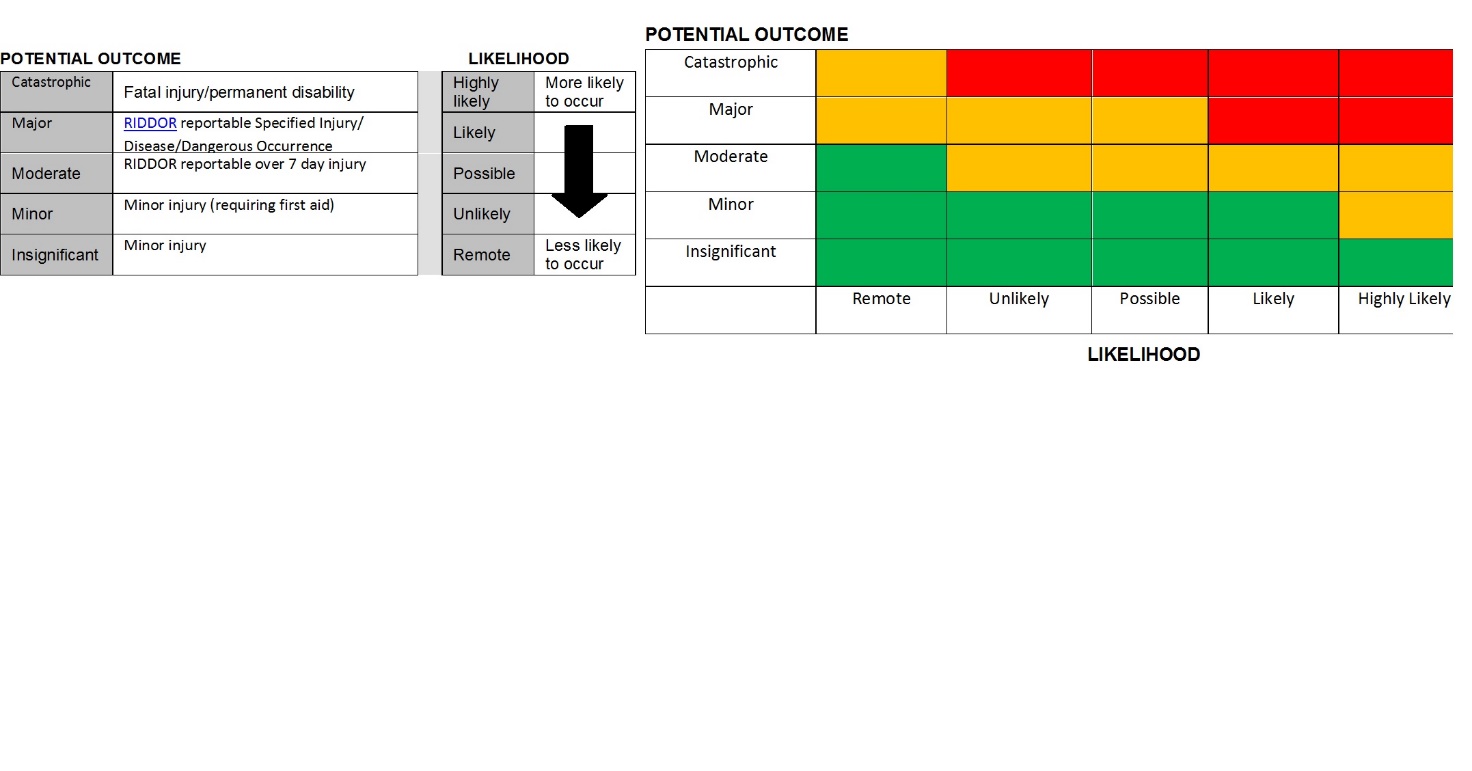 Activity/SituationActivity/SituationActivity/SituationWIDER OPENING OF SCHOOLWIDER OPENING OF SCHOOLWIDER OPENING OF SCHOOLWIDER OPENING OF SCHOOLWIDER OPENING OF SCHOOLWIDER OPENING OF SCHOOLWIDER OPENING OF SCHOOLWIDER OPENING OF SCHOOLWIDER OPENING OF SCHOOLWIDER OPENING OF SCHOOLWIDER OPENING OF SCHOOLWIDER OPENING OF SCHOOLWIDER OPENING OF SCHOOLWIDER OPENING OF SCHOOLWIDER OPENING OF SCHOOLLocationLocationLocationHope Brook C of E Primary School Hope Brook C of E Primary School Hope Brook C of E Primary School Hope Brook C of E Primary School Hope Brook C of E Primary School Hope Brook C of E Primary School Hope Brook C of E Primary School Hope Brook C of E Primary School Hope Brook C of E Primary School Hope Brook C of E Primary School Hope Brook C of E Primary School Hope Brook C of E Primary School Hope Brook C of E Primary School Hope Brook C of E Primary School Hope Brook C of E Primary School Persons at RiskPersons at RiskPersons at RiskPupils Pupils EmployeesEmployeesEmployeesEmployeesVisitors Visitors Visitors Contractors Contractors Contractors Contractors Contractors Contractors HAZARD(S)HAZARD(S)HAZARD(S)Note: this list is not exhaustive and must be adapted for your own needsSocial Distancing Measures Not FollowedSocial Distancing Measures Not Followed During Travel to and from SchoolInadequate Cleaning Shared ResourcesStaffing & Spread of Coronavirus to Staff, CYP and Families, Visitors and ContractorsSite User Becoming UnwellSite User Developing SymptomsInadequate Hand Washing/Personal HygieneInadequate Personal Protection & PPEVisitors, Contractors & Spread of CoronavirusInadequate VentilationFire and Intruder Alarms and Emergencies, Including LockdownSchool ActivitiesNote: this list is not exhaustive and must be adapted for your own needsSocial Distancing Measures Not FollowedSocial Distancing Measures Not Followed During Travel to and from SchoolInadequate Cleaning Shared ResourcesStaffing & Spread of Coronavirus to Staff, CYP and Families, Visitors and ContractorsSite User Becoming UnwellSite User Developing SymptomsInadequate Hand Washing/Personal HygieneInadequate Personal Protection & PPEVisitors, Contractors & Spread of CoronavirusInadequate VentilationFire and Intruder Alarms and Emergencies, Including LockdownSchool ActivitiesNote: this list is not exhaustive and must be adapted for your own needsSocial Distancing Measures Not FollowedSocial Distancing Measures Not Followed During Travel to and from SchoolInadequate Cleaning Shared ResourcesStaffing & Spread of Coronavirus to Staff, CYP and Families, Visitors and ContractorsSite User Becoming UnwellSite User Developing SymptomsInadequate Hand Washing/Personal HygieneInadequate Personal Protection & PPEVisitors, Contractors & Spread of CoronavirusInadequate VentilationFire and Intruder Alarms and Emergencies, Including LockdownSchool ActivitiesNote: this list is not exhaustive and must be adapted for your own needsSocial Distancing Measures Not FollowedSocial Distancing Measures Not Followed During Travel to and from SchoolInadequate Cleaning Shared ResourcesStaffing & Spread of Coronavirus to Staff, CYP and Families, Visitors and ContractorsSite User Becoming UnwellSite User Developing SymptomsInadequate Hand Washing/Personal HygieneInadequate Personal Protection & PPEVisitors, Contractors & Spread of CoronavirusInadequate VentilationFire and Intruder Alarms and Emergencies, Including LockdownSchool ActivitiesNote: this list is not exhaustive and must be adapted for your own needsSocial Distancing Measures Not FollowedSocial Distancing Measures Not Followed During Travel to and from SchoolInadequate Cleaning Shared ResourcesStaffing & Spread of Coronavirus to Staff, CYP and Families, Visitors and ContractorsSite User Becoming UnwellSite User Developing SymptomsInadequate Hand Washing/Personal HygieneInadequate Personal Protection & PPEVisitors, Contractors & Spread of CoronavirusInadequate VentilationFire and Intruder Alarms and Emergencies, Including LockdownSchool ActivitiesNote: this list is not exhaustive and must be adapted for your own needsSocial Distancing Measures Not FollowedSocial Distancing Measures Not Followed During Travel to and from SchoolInadequate Cleaning Shared ResourcesStaffing & Spread of Coronavirus to Staff, CYP and Families, Visitors and ContractorsSite User Becoming UnwellSite User Developing SymptomsInadequate Hand Washing/Personal HygieneInadequate Personal Protection & PPEVisitors, Contractors & Spread of CoronavirusInadequate VentilationFire and Intruder Alarms and Emergencies, Including LockdownSchool ActivitiesNote: this list is not exhaustive and must be adapted for your own needsSocial Distancing Measures Not FollowedSocial Distancing Measures Not Followed During Travel to and from SchoolInadequate Cleaning Shared ResourcesStaffing & Spread of Coronavirus to Staff, CYP and Families, Visitors and ContractorsSite User Becoming UnwellSite User Developing SymptomsInadequate Hand Washing/Personal HygieneInadequate Personal Protection & PPEVisitors, Contractors & Spread of CoronavirusInadequate VentilationFire and Intruder Alarms and Emergencies, Including LockdownSchool ActivitiesNote: this list is not exhaustive and must be adapted for your own needsSocial Distancing Measures Not FollowedSocial Distancing Measures Not Followed During Travel to and from SchoolInadequate Cleaning Shared ResourcesStaffing & Spread of Coronavirus to Staff, CYP and Families, Visitors and ContractorsSite User Becoming UnwellSite User Developing SymptomsInadequate Hand Washing/Personal HygieneInadequate Personal Protection & PPEVisitors, Contractors & Spread of CoronavirusInadequate VentilationFire and Intruder Alarms and Emergencies, Including LockdownSchool ActivitiesNote: this list is not exhaustive and must be adapted for your own needsSocial Distancing Measures Not FollowedSocial Distancing Measures Not Followed During Travel to and from SchoolInadequate Cleaning Shared ResourcesStaffing & Spread of Coronavirus to Staff, CYP and Families, Visitors and ContractorsSite User Becoming UnwellSite User Developing SymptomsInadequate Hand Washing/Personal HygieneInadequate Personal Protection & PPEVisitors, Contractors & Spread of CoronavirusInadequate VentilationFire and Intruder Alarms and Emergencies, Including LockdownSchool ActivitiesNote: this list is not exhaustive and must be adapted for your own needsSocial Distancing Measures Not FollowedSocial Distancing Measures Not Followed During Travel to and from SchoolInadequate Cleaning Shared ResourcesStaffing & Spread of Coronavirus to Staff, CYP and Families, Visitors and ContractorsSite User Becoming UnwellSite User Developing SymptomsInadequate Hand Washing/Personal HygieneInadequate Personal Protection & PPEVisitors, Contractors & Spread of CoronavirusInadequate VentilationFire and Intruder Alarms and Emergencies, Including LockdownSchool ActivitiesNote: this list is not exhaustive and must be adapted for your own needsSocial Distancing Measures Not FollowedSocial Distancing Measures Not Followed During Travel to and from SchoolInadequate Cleaning Shared ResourcesStaffing & Spread of Coronavirus to Staff, CYP and Families, Visitors and ContractorsSite User Becoming UnwellSite User Developing SymptomsInadequate Hand Washing/Personal HygieneInadequate Personal Protection & PPEVisitors, Contractors & Spread of CoronavirusInadequate VentilationFire and Intruder Alarms and Emergencies, Including LockdownSchool ActivitiesNote: this list is not exhaustive and must be adapted for your own needsSocial Distancing Measures Not FollowedSocial Distancing Measures Not Followed During Travel to and from SchoolInadequate Cleaning Shared ResourcesStaffing & Spread of Coronavirus to Staff, CYP and Families, Visitors and ContractorsSite User Becoming UnwellSite User Developing SymptomsInadequate Hand Washing/Personal HygieneInadequate Personal Protection & PPEVisitors, Contractors & Spread of CoronavirusInadequate VentilationFire and Intruder Alarms and Emergencies, Including LockdownSchool ActivitiesNote: this list is not exhaustive and must be adapted for your own needsSocial Distancing Measures Not FollowedSocial Distancing Measures Not Followed During Travel to and from SchoolInadequate Cleaning Shared ResourcesStaffing & Spread of Coronavirus to Staff, CYP and Families, Visitors and ContractorsSite User Becoming UnwellSite User Developing SymptomsInadequate Hand Washing/Personal HygieneInadequate Personal Protection & PPEVisitors, Contractors & Spread of CoronavirusInadequate VentilationFire and Intruder Alarms and Emergencies, Including LockdownSchool ActivitiesNote: this list is not exhaustive and must be adapted for your own needsSocial Distancing Measures Not FollowedSocial Distancing Measures Not Followed During Travel to and from SchoolInadequate Cleaning Shared ResourcesStaffing & Spread of Coronavirus to Staff, CYP and Families, Visitors and ContractorsSite User Becoming UnwellSite User Developing SymptomsInadequate Hand Washing/Personal HygieneInadequate Personal Protection & PPEVisitors, Contractors & Spread of CoronavirusInadequate VentilationFire and Intruder Alarms and Emergencies, Including LockdownSchool ActivitiesNote: this list is not exhaustive and must be adapted for your own needsSocial Distancing Measures Not FollowedSocial Distancing Measures Not Followed During Travel to and from SchoolInadequate Cleaning Shared ResourcesStaffing & Spread of Coronavirus to Staff, CYP and Families, Visitors and ContractorsSite User Becoming UnwellSite User Developing SymptomsInadequate Hand Washing/Personal HygieneInadequate Personal Protection & PPEVisitors, Contractors & Spread of CoronavirusInadequate VentilationFire and Intruder Alarms and Emergencies, Including LockdownSchool ActivitiesCONTROL MEASURESCONTROL MEASURESCONTROL MEASURESCONTROL MEASURESCONTROL MEASURESCONTROL MEASURESCONTROL MEASURESADDITIONAL INFORMATIONADDITIONAL INFORMATIONADDITIONAL INFORMATIONADDITIONAL INFORMATIONYESYESNONONON/AN/ANote:  you must amend and adapt this generic risk assessment to suit your own needs by selecting the controls from the examples provided (adding and amending others where necessary) and then evaluate the overall risk for the activity/situation.Note:  you must amend and adapt this generic risk assessment to suit your own needs by selecting the controls from the examples provided (adding and amending others where necessary) and then evaluate the overall risk for the activity/situation.Note:  you must amend and adapt this generic risk assessment to suit your own needs by selecting the controls from the examples provided (adding and amending others where necessary) and then evaluate the overall risk for the activity/situation.Note:  you must amend and adapt this generic risk assessment to suit your own needs by selecting the controls from the examples provided (adding and amending others where necessary) and then evaluate the overall risk for the activity/situation.Note:  you must amend and adapt this generic risk assessment to suit your own needs by selecting the controls from the examples provided (adding and amending others where necessary) and then evaluate the overall risk for the activity/situation.Note:  you must amend and adapt this generic risk assessment to suit your own needs by selecting the controls from the examples provided (adding and amending others where necessary) and then evaluate the overall risk for the activity/situation.Note:  you must amend and adapt this generic risk assessment to suit your own needs by selecting the controls from the examples provided (adding and amending others where necessary) and then evaluate the overall risk for the activity/situation.Note:  you must amend and adapt this generic risk assessment to suit your own needs by selecting the controls from the examples provided (adding and amending others where necessary) and then evaluate the overall risk for the activity/situation.Note:  you must amend and adapt this generic risk assessment to suit your own needs by selecting the controls from the examples provided (adding and amending others where necessary) and then evaluate the overall risk for the activity/situation.Note:  you must amend and adapt this generic risk assessment to suit your own needs by selecting the controls from the examples provided (adding and amending others where necessary) and then evaluate the overall risk for the activity/situation.Note:  you must amend and adapt this generic risk assessment to suit your own needs by selecting the controls from the examples provided (adding and amending others where necessary) and then evaluate the overall risk for the activity/situation.Note:  you must amend and adapt this generic risk assessment to suit your own needs by selecting the controls from the examples provided (adding and amending others where necessary) and then evaluate the overall risk for the activity/situation.Note:  you must amend and adapt this generic risk assessment to suit your own needs by selecting the controls from the examples provided (adding and amending others where necessary) and then evaluate the overall risk for the activity/situation.Note:  you must amend and adapt this generic risk assessment to suit your own needs by selecting the controls from the examples provided (adding and amending others where necessary) and then evaluate the overall risk for the activity/situation.Note:  you must amend and adapt this generic risk assessment to suit your own needs by selecting the controls from the examples provided (adding and amending others where necessary) and then evaluate the overall risk for the activity/situation.Note:  you must amend and adapt this generic risk assessment to suit your own needs by selecting the controls from the examples provided (adding and amending others where necessary) and then evaluate the overall risk for the activity/situation.Note:  you must amend and adapt this generic risk assessment to suit your own needs by selecting the controls from the examples provided (adding and amending others where necessary) and then evaluate the overall risk for the activity/situation.Note:  you must amend and adapt this generic risk assessment to suit your own needs by selecting the controls from the examples provided (adding and amending others where necessary) and then evaluate the overall risk for the activity/situation.Social Distancing Measures Not FollowedSocial Distancing Measures Not FollowedSocial Distancing Measures Not FollowedSocial Distancing Measures Not FollowedSocial Distancing Measures Not FollowedSocial Distancing Measures Not FollowedSocial Distancing Measures Not FollowedSocial Distancing Measures Not FollowedSocial Distancing Measures Not FollowedSocial Distancing Measures Not FollowedSocial Distancing Measures Not FollowedSocial Distancing Measures Not FollowedSocial Distancing Measures Not FollowedSocial Distancing Measures Not FollowedSocial Distancing Measures Not FollowedSocial Distancing Measures Not FollowedSocial Distancing Measures Not FollowedSocial Distancing Measures Not FollowedFor pre-school children in early years settings, the staff to child ratios within Early Years Foundation Stage (EYFS) continue to apply and are adhered toFor pre-school children in early years settings, the staff to child ratios within Early Years Foundation Stage (EYFS) continue to apply and are adhered toFor pre-school children in early years settings, the staff to child ratios within Early Years Foundation Stage (EYFS) continue to apply and are adhered toFor pre-school children in early years settings, the staff to child ratios within Early Years Foundation Stage (EYFS) continue to apply and are adhered toFor pre-school children in early years settings, the staff to child ratios within Early Years Foundation Stage (EYFS) continue to apply and are adhered toFor pre-school children in early years settings, the staff to child ratios within Early Years Foundation Stage (EYFS) continue to apply and are adhered toFor pre-school children in early years settings, the staff to child ratios within Early Years Foundation Stage (EYFS) continue to apply and are adhered toEarly Years Foundation StagePre-school ManagerEarly Years Foundation StagePre-school ManagerEarly Years Foundation StagePre-school ManagerEarly Years Foundation StagePre-school ManagerAs per the existing Supporting vulnerable children and young people during the coronavirus (COVID-19) outbreak guidance, vulnerable children of all year groups continue to be expected and encouraged to attend educational provision where it is appropriate for them to do soAs per the existing Supporting vulnerable children and young people during the coronavirus (COVID-19) outbreak guidance, vulnerable children of all year groups continue to be expected and encouraged to attend educational provision where it is appropriate for them to do soAs per the existing Supporting vulnerable children and young people during the coronavirus (COVID-19) outbreak guidance, vulnerable children of all year groups continue to be expected and encouraged to attend educational provision where it is appropriate for them to do soAs per the existing Supporting vulnerable children and young people during the coronavirus (COVID-19) outbreak guidance, vulnerable children of all year groups continue to be expected and encouraged to attend educational provision where it is appropriate for them to do soAs per the existing Supporting vulnerable children and young people during the coronavirus (COVID-19) outbreak guidance, vulnerable children of all year groups continue to be expected and encouraged to attend educational provision where it is appropriate for them to do soAs per the existing Supporting vulnerable children and young people during the coronavirus (COVID-19) outbreak guidance, vulnerable children of all year groups continue to be expected and encouraged to attend educational provision where it is appropriate for them to do soAs per the existing Supporting vulnerable children and young people during the coronavirus (COVID-19) outbreak guidance, vulnerable children of all year groups continue to be expected and encouraged to attend educational provision where it is appropriate for them to do soSupporting vulnerable children and young people during the coronavirus (COVID-19) outbreak guidance2 children – monitored by SENCOSupporting vulnerable children and young people during the coronavirus (COVID-19) outbreak guidance2 children – monitored by SENCOSupporting vulnerable children and young people during the coronavirus (COVID-19) outbreak guidance2 children – monitored by SENCOSupporting vulnerable children and young people during the coronavirus (COVID-19) outbreak guidance2 children – monitored by SENCOPrimary School classes halved with a maximum of 15 pupils per class and desks spaced as far apart as possible. This will be dependent on size of classroom and social distancing both in small groups and for individuals.Primary School classes halved with a maximum of 15 pupils per class and desks spaced as far apart as possible. This will be dependent on size of classroom and social distancing both in small groups and for individuals.Primary School classes halved with a maximum of 15 pupils per class and desks spaced as far apart as possible. This will be dependent on size of classroom and social distancing both in small groups and for individuals.Primary School classes halved with a maximum of 15 pupils per class and desks spaced as far apart as possible. This will be dependent on size of classroom and social distancing both in small groups and for individuals.Primary School classes halved with a maximum of 15 pupils per class and desks spaced as far apart as possible. This will be dependent on size of classroom and social distancing both in small groups and for individuals.Primary School classes halved with a maximum of 15 pupils per class and desks spaced as far apart as possible. This will be dependent on size of classroom and social distancing both in small groups and for individuals.Primary School classes halved with a maximum of 15 pupils per class and desks spaced as far apart as possible. This will be dependent on size of classroom and social distancing both in small groups and for individuals.DfE Guidance : Actions for education and childcare settings to prepare for wider opening from 1 June 2020DfE Guidance Coronavirus (COVID-19): implementing protective measures in education and childcare settingsWe are aiming to keep our class bases to 10 childrenDfE Guidance : Actions for education and childcare settings to prepare for wider opening from 1 June 2020DfE Guidance Coronavirus (COVID-19): implementing protective measures in education and childcare settingsWe are aiming to keep our class bases to 10 childrenDfE Guidance : Actions for education and childcare settings to prepare for wider opening from 1 June 2020DfE Guidance Coronavirus (COVID-19): implementing protective measures in education and childcare settingsWe are aiming to keep our class bases to 10 childrenDfE Guidance : Actions for education and childcare settings to prepare for wider opening from 1 June 2020DfE Guidance Coronavirus (COVID-19): implementing protective measures in education and childcare settingsWe are aiming to keep our class bases to 10 childrenCYP use the same classroom or area of a setting throughout the dayCYP use the same classroom or area of a setting throughout the dayCYP use the same classroom or area of a setting throughout the dayCYP use the same classroom or area of a setting throughout the dayCYP use the same classroom or area of a setting throughout the dayCYP use the same classroom or area of a setting throughout the dayCYP use the same classroom or area of a setting throughout the day5 teaching bases established5 teaching bases established5 teaching bases established5 teaching bases establishedPupils are seated at the same desk each day if they attend on consecutive daysPupils are seated at the same desk each day if they attend on consecutive daysPupils are seated at the same desk each day if they attend on consecutive daysPupils are seated at the same desk each day if they attend on consecutive daysPupils are seated at the same desk each day if they attend on consecutive daysPupils are seated at the same desk each day if they attend on consecutive daysPupils are seated at the same desk each day if they attend on consecutive daysOne child per desk – not seated directly behind each otherOne child per desk – not seated directly behind each otherOne child per desk – not seated directly behind each otherOne child per desk – not seated directly behind each otherCYP and staff where possible, only mix in a small, consistent group or “bubble” and that small group stays away from other people and groupsCYP and staff where possible, only mix in a small, consistent group or “bubble” and that small group stays away from other people and groupsCYP and staff where possible, only mix in a small, consistent group or “bubble” and that small group stays away from other people and groupsCYP and staff where possible, only mix in a small, consistent group or “bubble” and that small group stays away from other people and groupsCYP and staff where possible, only mix in a small, consistent group or “bubble” and that small group stays away from other people and groupsCYP and staff where possible, only mix in a small, consistent group or “bubble” and that small group stays away from other people and groupsCYP and staff where possible, only mix in a small, consistent group or “bubble” and that small group stays away from other people and groupsTeacher and teaching assistant allocated to each teaching base – teaching assistants may be accessing other areas of the school tooTeacher and teaching assistant allocated to each teaching base – teaching assistants may be accessing other areas of the school tooTeacher and teaching assistant allocated to each teaching base – teaching assistants may be accessing other areas of the school tooTeacher and teaching assistant allocated to each teaching base – teaching assistants may be accessing other areas of the school tooCYP are in the same small groups at all times each day, and different groups are not mixed during the day, or on subsequent daysCYP are in the same small groups at all times each day, and different groups are not mixed during the day, or on subsequent daysCYP are in the same small groups at all times each day, and different groups are not mixed during the day, or on subsequent daysCYP are in the same small groups at all times each day, and different groups are not mixed during the day, or on subsequent daysCYP are in the same small groups at all times each day, and different groups are not mixed during the day, or on subsequent daysCYP are in the same small groups at all times each day, and different groups are not mixed during the day, or on subsequent daysCYP are in the same small groups at all times each day, and different groups are not mixed during the day, or on subsequent daysHB Plan – Covid-19HB Plan – Covid-19HB Plan – Covid-19HB Plan – Covid-19The same teacher(s) and other staff are assigned to each group and, as far as possible, these stay the same during the day and on subsequent daysThe same teacher(s) and other staff are assigned to each group and, as far as possible, these stay the same during the day and on subsequent daysThe same teacher(s) and other staff are assigned to each group and, as far as possible, these stay the same during the day and on subsequent daysThe same teacher(s) and other staff are assigned to each group and, as far as possible, these stay the same during the day and on subsequent daysThe same teacher(s) and other staff are assigned to each group and, as far as possible, these stay the same during the day and on subsequent daysThe same teacher(s) and other staff are assigned to each group and, as far as possible, these stay the same during the day and on subsequent daysThe same teacher(s) and other staff are assigned to each group and, as far as possible, these stay the same during the day and on subsequent daysHB Plan – Covid-19HB Plan – Covid-19HB Plan – Covid-19HB Plan – Covid-19Staff positioning – standing behind pupils, working from above pupils, staff walk with hands clasped to avoid contact, within social distancing guidance.Staff positioning – standing behind pupils, working from above pupils, staff walk with hands clasped to avoid contact, within social distancing guidance.Staff positioning – standing behind pupils, working from above pupils, staff walk with hands clasped to avoid contact, within social distancing guidance.Staff positioning – standing behind pupils, working from above pupils, staff walk with hands clasped to avoid contact, within social distancing guidance.Staff positioning – standing behind pupils, working from above pupils, staff walk with hands clasped to avoid contact, within social distancing guidance.Staff positioning – standing behind pupils, working from above pupils, staff walk with hands clasped to avoid contact, within social distancing guidance.Staff positioning – standing behind pupils, working from above pupils, staff walk with hands clasped to avoid contact, within social distancing guidance.To be discussed during staff meetingHB Plan – Covid-19To be discussed during staff meetingHB Plan – Covid-19To be discussed during staff meetingHB Plan – Covid-19To be discussed during staff meetingHB Plan – Covid-19Staff and pupils are reminded that they must not touch their faces, eyes, nose etc.Staff and pupils are reminded that they must not touch their faces, eyes, nose etc.Staff and pupils are reminded that they must not touch their faces, eyes, nose etc.Staff and pupils are reminded that they must not touch their faces, eyes, nose etc.Staff and pupils are reminded that they must not touch their faces, eyes, nose etc.Staff and pupils are reminded that they must not touch their faces, eyes, nose etc.Staff and pupils are reminded that they must not touch their faces, eyes, nose etc.Poster displayedPoster displayedPoster displayedPoster displayedConsideration given to which lessons or classroom activities could take place outdoorsConsideration given to which lessons or classroom activities could take place outdoorsConsideration given to which lessons or classroom activities could take place outdoorsConsideration given to which lessons or classroom activities could take place outdoorsConsideration given to which lessons or classroom activities could take place outdoorsConsideration given to which lessons or classroom activities could take place outdoorsConsideration given to which lessons or classroom activities could take place outdoorsRota for outdoor spaces has been agreedRota for outdoor spaces has been agreedRota for outdoor spaces has been agreedRota for outdoor spaces has been agreedThe timetable and selection of classroom or other learning environment has been used to reduce movement around the school or buildingThe timetable and selection of classroom or other learning environment has been used to reduce movement around the school or buildingThe timetable and selection of classroom or other learning environment has been used to reduce movement around the school or buildingThe timetable and selection of classroom or other learning environment has been used to reduce movement around the school or buildingThe timetable and selection of classroom or other learning environment has been used to reduce movement around the school or buildingThe timetable and selection of classroom or other learning environment has been used to reduce movement around the school or buildingThe timetable and selection of classroom or other learning environment has been used to reduce movement around the school or buildingChildren will remain in the classroomsChildren will remain in the classroomsChildren will remain in the classroomsChildren will remain in the classroomsThe number of CYP who use the toilet facilities at any one time are limited to ensure they do not become crowdedThe number of CYP who use the toilet facilities at any one time are limited to ensure they do not become crowdedThe number of CYP who use the toilet facilities at any one time are limited to ensure they do not become crowdedThe number of CYP who use the toilet facilities at any one time are limited to ensure they do not become crowdedThe number of CYP who use the toilet facilities at any one time are limited to ensure they do not become crowdedThe number of CYP who use the toilet facilities at any one time are limited to ensure they do not become crowdedThe number of CYP who use the toilet facilities at any one time are limited to ensure they do not become crowdedOne in, one out systemFloor markings in placeOne in, one out systemFloor markings in placeOne in, one out systemFloor markings in placeOne in, one out systemFloor markings in placeAssembly groups staggeredAssembly groups staggeredAssembly groups staggeredAssembly groups staggeredAssembly groups staggeredAssembly groups staggeredAssembly groups staggeredNot planning to hold whole group assembliesNot planning to hold whole group assembliesNot planning to hold whole group assembliesNot planning to hold whole group assembliesBreak times are staggered so that all CYP are not moving around the school at the same timeBreak times are staggered so that all CYP are not moving around the school at the same timeBreak times are staggered so that all CYP are not moving around the school at the same timeBreak times are staggered so that all CYP are not moving around the school at the same timeBreak times are staggered so that all CYP are not moving around the school at the same timeBreak times are staggered so that all CYP are not moving around the school at the same timeBreak times are staggered so that all CYP are not moving around the school at the same timeChildren to leave classrooms via external doorsHB Plan – Covid-19Children to leave classrooms via external doorsHB Plan – Covid-19Children to leave classrooms via external doorsHB Plan – Covid-19Children to leave classrooms via external doorsHB Plan – Covid-19Lunch breaks are staggeredLunch breaks are staggeredLunch breaks are staggeredLunch breaks are staggeredLunch breaks are staggeredLunch breaks are staggeredLunch breaks are staggeredCYP should clean their hands beforehand in the classrooms. Lunch to be eaten outside or in classroom basesHB Plan – Covid-19CYP should clean their hands beforehand in the classrooms. Lunch to be eaten outside or in classroom basesHB Plan – Covid-19CYP should clean their hands beforehand in the classrooms. Lunch to be eaten outside or in classroom basesHB Plan – Covid-19CYP should clean their hands beforehand in the classrooms. Lunch to be eaten outside or in classroom basesHB Plan – Covid-19Shared areas such as halls, dining areas and internal and external sports facilities are used for lunch and exercise at half capacity following social distance guidance for groups and individuals.Shared areas such as halls, dining areas and internal and external sports facilities are used for lunch and exercise at half capacity following social distance guidance for groups and individuals.Shared areas such as halls, dining areas and internal and external sports facilities are used for lunch and exercise at half capacity following social distance guidance for groups and individuals.Shared areas such as halls, dining areas and internal and external sports facilities are used for lunch and exercise at half capacity following social distance guidance for groups and individuals.Shared areas such as halls, dining areas and internal and external sports facilities are used for lunch and exercise at half capacity following social distance guidance for groups and individuals.Shared areas such as halls, dining areas and internal and external sports facilities are used for lunch and exercise at half capacity following social distance guidance for groups and individuals.Shared areas such as halls, dining areas and internal and external sports facilities are used for lunch and exercise at half capacity following social distance guidance for groups and individuals.Hall will be used as a teaching base.Sporting activities will take place in the designated play spacesHB Plan – Covid-19Hall will be used as a teaching base.Sporting activities will take place in the designated play spacesHB Plan – Covid-19Hall will be used as a teaching base.Sporting activities will take place in the designated play spacesHB Plan – Covid-19Hall will be used as a teaching base.Sporting activities will take place in the designated play spacesHB Plan – Covid-19Consideration given to one-way circulation, or placing an appropriate divider down the middle of the corridor to keep groups apart as they move through the setting where spaces are accessed by corridors. Consideration given to one-way circulation, or placing an appropriate divider down the middle of the corridor to keep groups apart as they move through the setting where spaces are accessed by corridors. Consideration given to one-way circulation, or placing an appropriate divider down the middle of the corridor to keep groups apart as they move through the setting where spaces are accessed by corridors. Consideration given to one-way circulation, or placing an appropriate divider down the middle of the corridor to keep groups apart as they move through the setting where spaces are accessed by corridors. Consideration given to one-way circulation, or placing an appropriate divider down the middle of the corridor to keep groups apart as they move through the setting where spaces are accessed by corridors. Consideration given to one-way circulation, or placing an appropriate divider down the middle of the corridor to keep groups apart as they move through the setting where spaces are accessed by corridors. Consideration given to one-way circulation, or placing an appropriate divider down the middle of the corridor to keep groups apart as they move through the setting where spaces are accessed by corridors. One-way system in place inside the building. Some signage to indicate flowHB Plan – Covid-19One-way system in place inside the building. Some signage to indicate flowHB Plan – Covid-19One-way system in place inside the building. Some signage to indicate flowHB Plan – Covid-19One-way system in place inside the building. Some signage to indicate flowHB Plan – Covid-19Consideration given to CYP that may need additional support to follow these measures (for example, social stories to support them in understanding how to follow rules) and appropriate cleaning.Consideration given to CYP that may need additional support to follow these measures (for example, social stories to support them in understanding how to follow rules) and appropriate cleaning.Consideration given to CYP that may need additional support to follow these measures (for example, social stories to support them in understanding how to follow rules) and appropriate cleaning.Consideration given to CYP that may need additional support to follow these measures (for example, social stories to support them in understanding how to follow rules) and appropriate cleaning.Consideration given to CYP that may need additional support to follow these measures (for example, social stories to support them in understanding how to follow rules) and appropriate cleaning.Consideration given to CYP that may need additional support to follow these measures (for example, social stories to support them in understanding how to follow rules) and appropriate cleaning.Consideration given to CYP that may need additional support to follow these measures (for example, social stories to support them in understanding how to follow rules) and appropriate cleaning.To be monitored by SENCOTo be monitored by SENCOTo be monitored by SENCOTo be monitored by SENCODrop-off and collection times staggeredDrop-off and collection times staggeredDrop-off and collection times staggeredDrop-off and collection times staggeredDrop-off and collection times staggeredDrop-off and collection times staggeredDrop-off and collection times staggeredClarified in parents information sheetClarified in parents information sheetClarified in parents information sheetClarified in parents information sheetParents told that if their CYP needs to be accompanied to the education or childcare setting, only one parent should attendParents told that if their CYP needs to be accompanied to the education or childcare setting, only one parent should attendParents told that if their CYP needs to be accompanied to the education or childcare setting, only one parent should attendParents told that if their CYP needs to be accompanied to the education or childcare setting, only one parent should attendParents told that if their CYP needs to be accompanied to the education or childcare setting, only one parent should attendParents told that if their CYP needs to be accompanied to the education or childcare setting, only one parent should attendParents told that if their CYP needs to be accompanied to the education or childcare setting, only one parent should attendIf they have to accompany children, the parent  must follow social distancing guidelinesIf they have to accompany children, the parent  must follow social distancing guidelinesIf they have to accompany children, the parent  must follow social distancing guidelinesIf they have to accompany children, the parent  must follow social distancing guidelinesParents’ drop-off and pick-up protocols planned to minimise adult to adult contactParents’ drop-off and pick-up protocols planned to minimise adult to adult contactParents’ drop-off and pick-up protocols planned to minimise adult to adult contactParents’ drop-off and pick-up protocols planned to minimise adult to adult contactParents’ drop-off and pick-up protocols planned to minimise adult to adult contactParents’ drop-off and pick-up protocols planned to minimise adult to adult contactParents’ drop-off and pick-up protocols planned to minimise adult to adult contactDrop-off – involves queuing systemPick up – on recreation groundDrop-off – involves queuing systemPick up – on recreation groundDrop-off – involves queuing systemPick up – on recreation groundDrop-off – involves queuing systemPick up – on recreation groundParents and CYP are told their allocated drop off and collection times and the process for doing so, including protocols for minimising adult to adult contactParents and CYP are told their allocated drop off and collection times and the process for doing so, including protocols for minimising adult to adult contactParents and CYP are told their allocated drop off and collection times and the process for doing so, including protocols for minimising adult to adult contactParents and CYP are told their allocated drop off and collection times and the process for doing so, including protocols for minimising adult to adult contactParents and CYP are told their allocated drop off and collection times and the process for doing so, including protocols for minimising adult to adult contactParents and CYP are told their allocated drop off and collection times and the process for doing so, including protocols for minimising adult to adult contactParents and CYP are told their allocated drop off and collection times and the process for doing so, including protocols for minimising adult to adult contactInformation contained in parent information sheetInformation contained in parent information sheetInformation contained in parent information sheetInformation contained in parent information sheetIt is made clear to parents that they cannot gather at entrance gates or doors, or enter the site (unless they have a pre-arranged appointment, which should be conducted safely)It is made clear to parents that they cannot gather at entrance gates or doors, or enter the site (unless they have a pre-arranged appointment, which should be conducted safely)It is made clear to parents that they cannot gather at entrance gates or doors, or enter the site (unless they have a pre-arranged appointment, which should be conducted safely)It is made clear to parents that they cannot gather at entrance gates or doors, or enter the site (unless they have a pre-arranged appointment, which should be conducted safely)It is made clear to parents that they cannot gather at entrance gates or doors, or enter the site (unless they have a pre-arranged appointment, which should be conducted safely)It is made clear to parents that they cannot gather at entrance gates or doors, or enter the site (unless they have a pre-arranged appointment, which should be conducted safely)It is made clear to parents that they cannot gather at entrance gates or doors, or enter the site (unless they have a pre-arranged appointment, which should be conducted safely)Information contained in parent information sheetInformation contained in parent information sheetInformation contained in parent information sheetInformation contained in parent information sheetExternal entrances to classrooms are used where practicalExternal entrances to classrooms are used where practicalExternal entrances to classrooms are used where practicalExternal entrances to classrooms are used where practicalExternal entrances to classrooms are used where practicalExternal entrances to classrooms are used where practicalExternal entrances to classrooms are used where practicalHB Plan – Covid-19HB Plan – Covid-19HB Plan – Covid-19HB Plan – Covid-19Multiple groups do not use play equipment simultaneouslyMultiple groups do not use play equipment simultaneouslyMultiple groups do not use play equipment simultaneouslyMultiple groups do not use play equipment simultaneouslyMultiple groups do not use play equipment simultaneouslyMultiple groups do not use play equipment simultaneouslyMultiple groups do not use play equipment simultaneouslyInitially, outside play equipment to be out of use – taped offInitially, outside play equipment to be out of use – taped offInitially, outside play equipment to be out of use – taped offInitially, outside play equipment to be out of use – taped offEarly years groups in school have considered how to keep small groups of children together throughout the day and to avoid larger groups of children mixingEarly years groups in school have considered how to keep small groups of children together throughout the day and to avoid larger groups of children mixingEarly years groups in school have considered how to keep small groups of children together throughout the day and to avoid larger groups of children mixingEarly years groups in school have considered how to keep small groups of children together throughout the day and to avoid larger groups of children mixingEarly years groups in school have considered how to keep small groups of children together throughout the day and to avoid larger groups of children mixingEarly years groups in school have considered how to keep small groups of children together throughout the day and to avoid larger groups of children mixingEarly years groups in school have considered how to keep small groups of children together throughout the day and to avoid larger groups of children mixingPippins planPippins planPippins planPippins planStaff working in Offices are adequately distanced, are on rota or are working from homeStaff working in Offices are adequately distanced, are on rota or are working from homeStaff working in Offices are adequately distanced, are on rota or are working from homeStaff working in Offices are adequately distanced, are on rota or are working from homeStaff working in Offices are adequately distanced, are on rota or are working from homeStaff working in Offices are adequately distanced, are on rota or are working from homeStaff working in Offices are adequately distanced, are on rota or are working from homeHB Plan – Covid-19HB Plan – Covid-19HB Plan – Covid-19HB Plan – Covid-19Numbers of staff using Staff Room are limited or the use of Staff Room is staggered to ensure social distancing is maintainedNumbers of staff using Staff Room are limited or the use of Staff Room is staggered to ensure social distancing is maintainedNumbers of staff using Staff Room are limited or the use of Staff Room is staggered to ensure social distancing is maintainedNumbers of staff using Staff Room are limited or the use of Staff Room is staggered to ensure social distancing is maintainedNumbers of staff using Staff Room are limited or the use of Staff Room is staggered to ensure social distancing is maintainedNumbers of staff using Staff Room are limited or the use of Staff Room is staggered to ensure social distancing is maintainedNumbers of staff using Staff Room are limited or the use of Staff Room is staggered to ensure social distancing is maintainedWagtails to be used as a space to accommodate staff as well as staffroomWagtails to be used as a space to accommodate staff as well as staffroomWagtails to be used as a space to accommodate staff as well as staffroomWagtails to be used as a space to accommodate staff as well as staffroomSocial Distancing Measures Not Followed During Travel to and from School Social Distancing Measures Not Followed During Travel to and from School Social Distancing Measures Not Followed During Travel to and from School Social Distancing Measures Not Followed During Travel to and from School Social Distancing Measures Not Followed During Travel to and from School Social Distancing Measures Not Followed During Travel to and from School Social Distancing Measures Not Followed During Travel to and from School Social Distancing Measures Not Followed During Travel to and from School Social Distancing Measures Not Followed During Travel to and from School Social Distancing Measures Not Followed During Travel to and from School Social Distancing Measures Not Followed During Travel to and from School Social Distancing Measures Not Followed During Travel to and from School Social Distancing Measures Not Followed During Travel to and from School Social Distancing Measures Not Followed During Travel to and from School Social Distancing Measures Not Followed During Travel to and from School Social Distancing Measures Not Followed During Travel to and from School Social Distancing Measures Not Followed During Travel to and from School Social Distancing Measures Not Followed During Travel to and from School Parents and CYP encouraged to walk or cycle to their education setting where possibleParents and CYP encouraged to walk or cycle to their education setting where possibleParents and CYP encouraged to walk or cycle to their education setting where possibleParents and CYP encouraged to walk or cycle to their education setting where possibleParents and CYP encouraged to walk or cycle to their education setting where possibleParents and CYP encouraged to walk or cycle to their education setting where possibleParents and CYP encouraged to walk or cycle to their education setting where possibleParent information sheetParent information sheetParent information sheetParent information sheetSchools, parents and CYP following the government guidance on how to travel safely, when planning their travel, particularly if public transport is requiredSchools, parents and CYP following the government guidance on how to travel safely, when planning their travel, particularly if public transport is requiredSchools, parents and CYP following the government guidance on how to travel safely, when planning their travel, particularly if public transport is requiredSchools, parents and CYP following the government guidance on how to travel safely, when planning their travel, particularly if public transport is requiredSchools, parents and CYP following the government guidance on how to travel safely, when planning their travel, particularly if public transport is requiredSchools, parents and CYP following the government guidance on how to travel safely, when planning their travel, particularly if public transport is requiredSchools, parents and CYP following the government guidance on how to travel safely, when planning their travel, particularly if public transport is requiredParent information sheetParent information sheetParent information sheetParent information sheetTransport arrangements cater for any changes to start and finish times, including a one way system for foot and vehicular traffic.Transport arrangements cater for any changes to start and finish times, including a one way system for foot and vehicular traffic.Transport arrangements cater for any changes to start and finish times, including a one way system for foot and vehicular traffic.Transport arrangements cater for any changes to start and finish times, including a one way system for foot and vehicular traffic.Transport arrangements cater for any changes to start and finish times, including a one way system for foot and vehicular traffic.Transport arrangements cater for any changes to start and finish times, including a one way system for foot and vehicular traffic.Transport arrangements cater for any changes to start and finish times, including a one way system for foot and vehicular traffic.Currently, not aware of any need to implement transport planCurrently, not aware of any need to implement transport planCurrently, not aware of any need to implement transport planCurrently, not aware of any need to implement transport planIt is ensured that transport providers should  follow hygiene rules and try to keep distance from and between their passengersIt is ensured that transport providers should  follow hygiene rules and try to keep distance from and between their passengersIt is ensured that transport providers should  follow hygiene rules and try to keep distance from and between their passengersIt is ensured that transport providers should  follow hygiene rules and try to keep distance from and between their passengersIt is ensured that transport providers should  follow hygiene rules and try to keep distance from and between their passengersIt is ensured that transport providers should  follow hygiene rules and try to keep distance from and between their passengersIt is ensured that transport providers should  follow hygiene rules and try to keep distance from and between their passengersCurrentl, don’t use any transport providersCurrentl, don’t use any transport providersCurrentl, don’t use any transport providersCurrentl, don’t use any transport providersRevised travel plans clearly communicated to contractors, local authorities and parents where appropriate (for instance, to agree pick-up and drop-off times)Revised travel plans clearly communicated to contractors, local authorities and parents where appropriate (for instance, to agree pick-up and drop-off times)Revised travel plans clearly communicated to contractors, local authorities and parents where appropriate (for instance, to agree pick-up and drop-off times)Revised travel plans clearly communicated to contractors, local authorities and parents where appropriate (for instance, to agree pick-up and drop-off times)Revised travel plans clearly communicated to contractors, local authorities and parents where appropriate (for instance, to agree pick-up and drop-off times)Revised travel plans clearly communicated to contractors, local authorities and parents where appropriate (for instance, to agree pick-up and drop-off times)Revised travel plans clearly communicated to contractors, local authorities and parents where appropriate (for instance, to agree pick-up and drop-off times)Parent information sheetOffie staff to inform contractors, LAParent information sheetOffie staff to inform contractors, LAParent information sheetOffie staff to inform contractors, LAParent information sheetOffie staff to inform contractors, LAInadequate CleaningInadequate CleaningInadequate CleaningInadequate CleaningInadequate CleaningInadequate CleaningInadequate CleaningInadequate CleaningInadequate CleaningInadequate CleaningInadequate CleaningInadequate CleaningInadequate CleaningInadequate CleaningInadequate CleaningInadequate CleaningInadequate CleaningInadequate CleaningDiscuss with cleaning contractors or staff the additional cleaning requirements and agree additional hours to allow for thisDiscuss with cleaning contractors or staff the additional cleaning requirements and agree additional hours to allow for thisDiscuss with cleaning contractors or staff the additional cleaning requirements and agree additional hours to allow for thisDiscuss with cleaning contractors or staff the additional cleaning requirements and agree additional hours to allow for thisDiscuss with cleaning contractors or staff the additional cleaning requirements and agree additional hours to allow for thisDiscuss with cleaning contractors or staff the additional cleaning requirements and agree additional hours to allow for thisDiscuss with cleaning contractors or staff the additional cleaning requirements and agree additional hours to allow for thisTeaching assistants to take on sanitising role during the school dayTeaching assistants to take on sanitising role during the school dayTeaching assistants to take on sanitising role during the school dayTeaching assistants to take on sanitising role during the school daySurfaces that CYP are touching, such as toys, books, desks, chairs, doors, sinks, toilets, light switches, bannisters etc. are cleaned more regularly than normalSurfaces that CYP are touching, such as toys, books, desks, chairs, doors, sinks, toilets, light switches, bannisters etc. are cleaned more regularly than normalSurfaces that CYP are touching, such as toys, books, desks, chairs, doors, sinks, toilets, light switches, bannisters etc. are cleaned more regularly than normalSurfaces that CYP are touching, such as toys, books, desks, chairs, doors, sinks, toilets, light switches, bannisters etc. are cleaned more regularly than normalSurfaces that CYP are touching, such as toys, books, desks, chairs, doors, sinks, toilets, light switches, bannisters etc. are cleaned more regularly than normalSurfaces that CYP are touching, such as toys, books, desks, chairs, doors, sinks, toilets, light switches, bannisters etc. are cleaned more regularly than normalSurfaces that CYP are touching, such as toys, books, desks, chairs, doors, sinks, toilets, light switches, bannisters etc. are cleaned more regularly than normalTeaching assistants – 2 allocated per dayTeaching assistants – 2 allocated per dayTeaching assistants – 2 allocated per dayTeaching assistants – 2 allocated per dayElectronic entry systems and keypads are regularly sanitised particularly first thing in the morning and where possible after each useElectronic entry systems and keypads are regularly sanitised particularly first thing in the morning and where possible after each useElectronic entry systems and keypads are regularly sanitised particularly first thing in the morning and where possible after each useElectronic entry systems and keypads are regularly sanitised particularly first thing in the morning and where possible after each useElectronic entry systems and keypads are regularly sanitised particularly first thing in the morning and where possible after each useElectronic entry systems and keypads are regularly sanitised particularly first thing in the morning and where possible after each useElectronic entry systems and keypads are regularly sanitised particularly first thing in the morning and where possible after each useOffice staffOffice staffOffice staffOffice staffBins for tissues and other rubbish are emptied throughout the day, stored for 72 hours, double bagged and PPE provided for cleaner.Bins for tissues and other rubbish are emptied throughout the day, stored for 72 hours, double bagged and PPE provided for cleaner.Bins for tissues and other rubbish are emptied throughout the day, stored for 72 hours, double bagged and PPE provided for cleaner.Bins for tissues and other rubbish are emptied throughout the day, stored for 72 hours, double bagged and PPE provided for cleaner.Bins for tissues and other rubbish are emptied throughout the day, stored for 72 hours, double bagged and PPE provided for cleaner.Bins for tissues and other rubbish are emptied throughout the day, stored for 72 hours, double bagged and PPE provided for cleaner.Bins for tissues and other rubbish are emptied throughout the day, stored for 72 hours, double bagged and PPE provided for cleaner.Teaching assistantsTeaching assistantsTeaching assistantsTeaching assistantsStocks of cleaning chemicals, liquid soap, paper towels, tissues, toilet roll, bin bags etc. regularly checked and additional supplies requested as necessaryStocks of cleaning chemicals, liquid soap, paper towels, tissues, toilet roll, bin bags etc. regularly checked and additional supplies requested as necessaryStocks of cleaning chemicals, liquid soap, paper towels, tissues, toilet roll, bin bags etc. regularly checked and additional supplies requested as necessaryStocks of cleaning chemicals, liquid soap, paper towels, tissues, toilet roll, bin bags etc. regularly checked and additional supplies requested as necessaryStocks of cleaning chemicals, liquid soap, paper towels, tissues, toilet roll, bin bags etc. regularly checked and additional supplies requested as necessaryStocks of cleaning chemicals, liquid soap, paper towels, tissues, toilet roll, bin bags etc. regularly checked and additional supplies requested as necessaryStocks of cleaning chemicals, liquid soap, paper towels, tissues, toilet roll, bin bags etc. regularly checked and additional supplies requested as necessarySBMSBMSBMSBMDisposable tissues are available in each room for both staff and CYP use, using separate dispensers.Disposable tissues are available in each room for both staff and CYP use, using separate dispensers.Disposable tissues are available in each room for both staff and CYP use, using separate dispensers.Disposable tissues are available in each room for both staff and CYP use, using separate dispensers.Disposable tissues are available in each room for both staff and CYP use, using separate dispensers.Disposable tissues are available in each room for both staff and CYP use, using separate dispensers.Disposable tissues are available in each room for both staff and CYP use, using separate dispensers.SBMHB Plan – Covid-19SBMHB Plan – Covid-19SBMHB Plan – Covid-19SBMHB Plan – Covid-19Consideration given to how play equipment is used ensuring it is appropriately cleaned between groups of children using itConsideration given to how play equipment is used ensuring it is appropriately cleaned between groups of children using itConsideration given to how play equipment is used ensuring it is appropriately cleaned between groups of children using itConsideration given to how play equipment is used ensuring it is appropriately cleaned between groups of children using itConsideration given to how play equipment is used ensuring it is appropriately cleaned between groups of children using itConsideration given to how play equipment is used ensuring it is appropriately cleaned between groups of children using itConsideration given to how play equipment is used ensuring it is appropriately cleaned between groups of children using itProtocols agreedHB Plan – Covid-19Protocols agreedHB Plan – Covid-19Protocols agreedHB Plan – Covid-19Protocols agreedHB Plan – Covid-19Outdoor equipment must not be used unless the setting is able to ensure that it is appropriately cleaned between groups of CYP using itOutdoor equipment must not be used unless the setting is able to ensure that it is appropriately cleaned between groups of CYP using itOutdoor equipment must not be used unless the setting is able to ensure that it is appropriately cleaned between groups of CYP using itOutdoor equipment must not be used unless the setting is able to ensure that it is appropriately cleaned between groups of CYP using itOutdoor equipment must not be used unless the setting is able to ensure that it is appropriately cleaned between groups of CYP using itOutdoor equipment must not be used unless the setting is able to ensure that it is appropriately cleaned between groups of CYP using itOutdoor equipment must not be used unless the setting is able to ensure that it is appropriately cleaned between groups of CYP using itOutdoor equipment out of useHB Plan – Covid-19Outdoor equipment out of useHB Plan – Covid-19Outdoor equipment out of useHB Plan – Covid-19Outdoor equipment out of useHB Plan – Covid-19Unnecessary items particularly those that cannot be easily cleaned removed from classrooms and other learning environments where there is space to store it elsewhere. If CYP brings an object from home it should be stored securely and returned at the end of the day.Unnecessary items particularly those that cannot be easily cleaned removed from classrooms and other learning environments where there is space to store it elsewhere. If CYP brings an object from home it should be stored securely and returned at the end of the day.Unnecessary items particularly those that cannot be easily cleaned removed from classrooms and other learning environments where there is space to store it elsewhere. If CYP brings an object from home it should be stored securely and returned at the end of the day.Unnecessary items particularly those that cannot be easily cleaned removed from classrooms and other learning environments where there is space to store it elsewhere. If CYP brings an object from home it should be stored securely and returned at the end of the day.Unnecessary items particularly those that cannot be easily cleaned removed from classrooms and other learning environments where there is space to store it elsewhere. If CYP brings an object from home it should be stored securely and returned at the end of the day.Unnecessary items particularly those that cannot be easily cleaned removed from classrooms and other learning environments where there is space to store it elsewhere. If CYP brings an object from home it should be stored securely and returned at the end of the day.Unnecessary items particularly those that cannot be easily cleaned removed from classrooms and other learning environments where there is space to store it elsewhere. If CYP brings an object from home it should be stored securely and returned at the end of the day.Unnecessary resources boxed up and stored in libraryHB Plan – Covid-19Unnecessary resources boxed up and stored in libraryHB Plan – Covid-19Unnecessary resources boxed up and stored in libraryHB Plan – Covid-19Unnecessary resources boxed up and stored in libraryHB Plan – Covid-19Soft furnishings, soft toys and toys that are hard to clean (such as those with intricate parts) removedSoft furnishings, soft toys and toys that are hard to clean (such as those with intricate parts) removedSoft furnishings, soft toys and toys that are hard to clean (such as those with intricate parts) removedSoft furnishings, soft toys and toys that are hard to clean (such as those with intricate parts) removedSoft furnishings, soft toys and toys that are hard to clean (such as those with intricate parts) removedSoft furnishings, soft toys and toys that are hard to clean (such as those with intricate parts) removedSoft furnishings, soft toys and toys that are hard to clean (such as those with intricate parts) removedHB Plan – Covid-19HB Plan – Covid-19HB Plan – Covid-19HB Plan – Covid-19Shared ResourcesShared ResourcesShared ResourcesShared ResourcesShared ResourcesShared ResourcesShared ResourcesShared ResourcesShared ResourcesShared ResourcesShared ResourcesShared ResourcesShared ResourcesShared ResourcesShared ResourcesShared ResourcesShared ResourcesShared ResourcesCYP advised to not bring personal items in from home as this will reduce possible spread of the virusCYP advised to not bring personal items in from home as this will reduce possible spread of the virusCYP advised to not bring personal items in from home as this will reduce possible spread of the virusCYP advised to not bring personal items in from home as this will reduce possible spread of the virusCYP advised to not bring personal items in from home as this will reduce possible spread of the virusCYP advised to not bring personal items in from home as this will reduce possible spread of the virusCYP advised to not bring personal items in from home as this will reduce possible spread of the virusParent information sheetParent information sheetParent information sheetParent information sheetShared materials and surfaces are cleaned and disinfected more frequentlyShared materials and surfaces are cleaned and disinfected more frequentlyShared materials and surfaces are cleaned and disinfected more frequentlyShared materials and surfaces are cleaned and disinfected more frequentlyShared materials and surfaces are cleaned and disinfected more frequentlyShared materials and surfaces are cleaned and disinfected more frequentlyShared materials and surfaces are cleaned and disinfected more frequentlyTeaching assistantsTeaching assistantsTeaching assistantsTeaching assistantsStaff not taking resources from school home e.g. booksStaff not taking resources from school home e.g. booksStaff not taking resources from school home e.g. booksStaff not taking resources from school home e.g. booksStaff not taking resources from school home e.g. booksStaff not taking resources from school home e.g. booksStaff not taking resources from school home e.g. booksHB Plan – Covid-19HB Plan – Covid-19HB Plan – Covid-19HB Plan – Covid-19Devices/ laptops/tablets etc. that are brought from home to school and back again are cleaned at the start and end of the dayDevices/ laptops/tablets etc. that are brought from home to school and back again are cleaned at the start and end of the dayDevices/ laptops/tablets etc. that are brought from home to school and back again are cleaned at the start and end of the dayDevices/ laptops/tablets etc. that are brought from home to school and back again are cleaned at the start and end of the dayDevices/ laptops/tablets etc. that are brought from home to school and back again are cleaned at the start and end of the dayDevices/ laptops/tablets etc. that are brought from home to school and back again are cleaned at the start and end of the dayDevices/ laptops/tablets etc. that are brought from home to school and back again are cleaned at the start and end of the dayTeachersTeachersTeachersTeachersStaffing & Spread of Coronavirus to Staff, CYP and Families, Visitors and ContractorsStaffing & Spread of Coronavirus to Staff, CYP and Families, Visitors and ContractorsStaffing & Spread of Coronavirus to Staff, CYP and Families, Visitors and ContractorsStaffing & Spread of Coronavirus to Staff, CYP and Families, Visitors and ContractorsStaffing & Spread of Coronavirus to Staff, CYP and Families, Visitors and ContractorsStaffing & Spread of Coronavirus to Staff, CYP and Families, Visitors and ContractorsStaffing & Spread of Coronavirus to Staff, CYP and Families, Visitors and ContractorsStaffing & Spread of Coronavirus to Staff, CYP and Families, Visitors and ContractorsStaffing & Spread of Coronavirus to Staff, CYP and Families, Visitors and ContractorsStaffing & Spread of Coronavirus to Staff, CYP and Families, Visitors and ContractorsStaffing & Spread of Coronavirus to Staff, CYP and Families, Visitors and ContractorsStaffing & Spread of Coronavirus to Staff, CYP and Families, Visitors and ContractorsStaffing & Spread of Coronavirus to Staff, CYP and Families, Visitors and ContractorsStaffing & Spread of Coronavirus to Staff, CYP and Families, Visitors and ContractorsStaffing & Spread of Coronavirus to Staff, CYP and Families, Visitors and ContractorsStaffing & Spread of Coronavirus to Staff, CYP and Families, Visitors and ContractorsStaffing & Spread of Coronavirus to Staff, CYP and Families, Visitors and ContractorsStaffing & Spread of Coronavirus to Staff, CYP and Families, Visitors and ContractorsCYP (0 to 18 years of age) who have been classed as clinically extremely vulnerable  due to serious underlying health  conditions have been advised by their clinician to shield and are supported at home as much as possibleCYP (0 to 18 years of age) who have been classed as clinically extremely vulnerable  due to serious underlying health  conditions have been advised by their clinician to shield and are supported at home as much as possibleCYP (0 to 18 years of age) who have been classed as clinically extremely vulnerable  due to serious underlying health  conditions have been advised by their clinician to shield and are supported at home as much as possibleCYP (0 to 18 years of age) who have been classed as clinically extremely vulnerable  due to serious underlying health  conditions have been advised by their clinician to shield and are supported at home as much as possibleCYP (0 to 18 years of age) who have been classed as clinically extremely vulnerable  due to serious underlying health  conditions have been advised by their clinician to shield and are supported at home as much as possibleCYP (0 to 18 years of age) who have been classed as clinically extremely vulnerable  due to serious underlying health  conditions have been advised by their clinician to shield and are supported at home as much as possibleCYP (0 to 18 years of age) who have been classed as clinically extremely vulnerable  due to serious underlying health  conditions have been advised by their clinician to shield and are supported at home as much as possibleOne childOne childOne childOne childStaff who have been classed as clinically extremely vulnerable are not expected to attend work and can work from home.Staff who have been classed as clinically extremely vulnerable are not expected to attend work and can work from home.Staff who have been classed as clinically extremely vulnerable are not expected to attend work and can work from home.Staff who have been classed as clinically extremely vulnerable are not expected to attend work and can work from home.Staff who have been classed as clinically extremely vulnerable are not expected to attend work and can work from home.Staff who have been classed as clinically extremely vulnerable are not expected to attend work and can work from home.Staff who have been classed as clinically extremely vulnerable are not expected to attend work and can work from home.No staff fall into this categoryNo staff fall into this categoryNo staff fall into this categoryNo staff fall into this categoryIf a CYP or staff member lives in a household with someone who is extremely clinically vulnerable if stringent social distancing cannot be adhered to, they are not expected to attend siteIf a CYP or staff member lives in a household with someone who is extremely clinically vulnerable if stringent social distancing cannot be adhered to, they are not expected to attend siteIf a CYP or staff member lives in a household with someone who is extremely clinically vulnerable if stringent social distancing cannot be adhered to, they are not expected to attend siteIf a CYP or staff member lives in a household with someone who is extremely clinically vulnerable if stringent social distancing cannot be adhered to, they are not expected to attend siteIf a CYP or staff member lives in a household with someone who is extremely clinically vulnerable if stringent social distancing cannot be adhered to, they are not expected to attend siteIf a CYP or staff member lives in a household with someone who is extremely clinically vulnerable if stringent social distancing cannot be adhered to, they are not expected to attend siteIf a CYP or staff member lives in a household with someone who is extremely clinically vulnerable if stringent social distancing cannot be adhered to, they are not expected to attend siteOne member of staff falls into this categoryOne member of staff falls into this categoryOne member of staff falls into this categoryOne member of staff falls into this categoryIf a CYP or a member of staff lives with someone who is clinically vulnerable including BAME (but not clinically extremely vulnerable), including those who are pregnant, they can attend, but should not be instructed to do so,  their education or childcare setting If a CYP or a member of staff lives with someone who is clinically vulnerable including BAME (but not clinically extremely vulnerable), including those who are pregnant, they can attend, but should not be instructed to do so,  their education or childcare setting If a CYP or a member of staff lives with someone who is clinically vulnerable including BAME (but not clinically extremely vulnerable), including those who are pregnant, they can attend, but should not be instructed to do so,  their education or childcare setting If a CYP or a member of staff lives with someone who is clinically vulnerable including BAME (but not clinically extremely vulnerable), including those who are pregnant, they can attend, but should not be instructed to do so,  their education or childcare setting If a CYP or a member of staff lives with someone who is clinically vulnerable including BAME (but not clinically extremely vulnerable), including those who are pregnant, they can attend, but should not be instructed to do so,  their education or childcare setting If a CYP or a member of staff lives with someone who is clinically vulnerable including BAME (but not clinically extremely vulnerable), including those who are pregnant, they can attend, but should not be instructed to do so,  their education or childcare setting If a CYP or a member of staff lives with someone who is clinically vulnerable including BAME (but not clinically extremely vulnerable), including those who are pregnant, they can attend, but should not be instructed to do so,  their education or childcare setting 4 members of staff fall into this category4 members of staff fall into this category4 members of staff fall into this category4 members of staff fall into this categoryStaff who are pregnant or others with specific health conditions may be asked to work from home as they are in the vulnerable group and to follow government advice as it is issuedStaff who are pregnant or others with specific health conditions may be asked to work from home as they are in the vulnerable group and to follow government advice as it is issuedStaff who are pregnant or others with specific health conditions may be asked to work from home as they are in the vulnerable group and to follow government advice as it is issuedStaff who are pregnant or others with specific health conditions may be asked to work from home as they are in the vulnerable group and to follow government advice as it is issuedStaff who are pregnant or others with specific health conditions may be asked to work from home as they are in the vulnerable group and to follow government advice as it is issuedStaff who are pregnant or others with specific health conditions may be asked to work from home as they are in the vulnerable group and to follow government advice as it is issuedStaff who are pregnant or others with specific health conditions may be asked to work from home as they are in the vulnerable group and to follow government advice as it is issued1 member of staff falls into this category1 member of staff falls into this category1 member of staff falls into this category1 member of staff falls into this categoryAccess to PPE should be available  where there is contact with diagnosed or suspected  person with covid-19Access to PPE should be available  where there is contact with diagnosed or suspected  person with covid-19Access to PPE should be available  where there is contact with diagnosed or suspected  person with covid-19Access to PPE should be available  where there is contact with diagnosed or suspected  person with covid-19Access to PPE should be available  where there is contact with diagnosed or suspected  person with covid-19Access to PPE should be available  where there is contact with diagnosed or suspected  person with covid-19Access to PPE should be available  where there is contact with diagnosed or suspected  person with covid-19See Inadequate Personal Protection & PPE section of this risk assessmentSee Inadequate Personal Protection & PPE section of this risk assessmentSee Inadequate Personal Protection & PPE section of this risk assessmentSee Inadequate Personal Protection & PPE section of this risk assessmentSneeze into a tissue or sleeve NEVER into hands.  Wash hands immediately afterSneeze into a tissue or sleeve NEVER into hands.  Wash hands immediately afterSneeze into a tissue or sleeve NEVER into hands.  Wash hands immediately afterSneeze into a tissue or sleeve NEVER into hands.  Wash hands immediately afterSneeze into a tissue or sleeve NEVER into hands.  Wash hands immediately afterSneeze into a tissue or sleeve NEVER into hands.  Wash hands immediately afterSneeze into a tissue or sleeve NEVER into hands.  Wash hands immediately afterPosters displayedPosters displayedPosters displayedPosters displayedUsed tissues to be put in a bin immediately Used tissues to be put in a bin immediately Used tissues to be put in a bin immediately Used tissues to be put in a bin immediately Used tissues to be put in a bin immediately Used tissues to be put in a bin immediately Used tissues to be put in a bin immediately Posters displayedPosters displayedPosters displayedPosters displayedSite User Becoming UnwellSite User Becoming UnwellSite User Becoming UnwellSite User Becoming UnwellSite User Becoming UnwellSite User Becoming UnwellSite User Becoming UnwellSite User Becoming UnwellSite User Becoming UnwellSite User Becoming UnwellSite User Becoming UnwellSite User Becoming UnwellSite User Becoming UnwellSite User Becoming UnwellSite User Becoming UnwellSite User Becoming UnwellSite User Becoming UnwellSite User Becoming UnwellIf anyone becomes unwell with a new, continuous cough or a high temperature in an education or childcare setting, they must be sent home and advised to follow the COVID-19: guidance for households with possible coronavirus infection guidanceIf anyone becomes unwell with a new, continuous cough or a high temperature in an education or childcare setting, they must be sent home and advised to follow the COVID-19: guidance for households with possible coronavirus infection guidanceIf anyone becomes unwell with a new, continuous cough or a high temperature in an education or childcare setting, they must be sent home and advised to follow the COVID-19: guidance for households with possible coronavirus infection guidanceIf anyone becomes unwell with a new, continuous cough or a high temperature in an education or childcare setting, they must be sent home and advised to follow the COVID-19: guidance for households with possible coronavirus infection guidanceIf anyone becomes unwell with a new, continuous cough or a high temperature in an education or childcare setting, they must be sent home and advised to follow the COVID-19: guidance for households with possible coronavirus infection guidanceIf anyone becomes unwell with a new, continuous cough or a high temperature in an education or childcare setting, they must be sent home and advised to follow the COVID-19: guidance for households with possible coronavirus infection guidanceIf anyone becomes unwell with a new, continuous cough or a high temperature in an education or childcare setting, they must be sent home and advised to follow the COVID-19: guidance for households with possible coronavirus infection guidanceCOVID-19: guidance for households with possible coronavirus infection guidanceCOVID-19: guidance for households with possible coronavirus infection guidanceCOVID-19: guidance for households with possible coronavirus infection guidanceCOVID-19: guidance for households with possible coronavirus infection guidanceIf a CYP is awaiting collection, they should be moved, if possible, to a room where they can be isolated behind a closed door, depending on the age of the CYP and with appropriate adult supervision if required. Ideally, a window should be opened for ventilation. If a CYP is awaiting collection, they should be moved, if possible, to a room where they can be isolated behind a closed door, depending on the age of the CYP and with appropriate adult supervision if required. Ideally, a window should be opened for ventilation. If a CYP is awaiting collection, they should be moved, if possible, to a room where they can be isolated behind a closed door, depending on the age of the CYP and with appropriate adult supervision if required. Ideally, a window should be opened for ventilation. If a CYP is awaiting collection, they should be moved, if possible, to a room where they can be isolated behind a closed door, depending on the age of the CYP and with appropriate adult supervision if required. Ideally, a window should be opened for ventilation. If a CYP is awaiting collection, they should be moved, if possible, to a room where they can be isolated behind a closed door, depending on the age of the CYP and with appropriate adult supervision if required. Ideally, a window should be opened for ventilation. If a CYP is awaiting collection, they should be moved, if possible, to a room where they can be isolated behind a closed door, depending on the age of the CYP and with appropriate adult supervision if required. Ideally, a window should be opened for ventilation. If a CYP is awaiting collection, they should be moved, if possible, to a room where they can be isolated behind a closed door, depending on the age of the CYP and with appropriate adult supervision if required. Ideally, a window should be opened for ventilation. If it is not possible to isolate them, move them to an area which is at least 2 metres away from other people – SEN roomSBMTeaching assistantsIf it is not possible to isolate them, move them to an area which is at least 2 metres away from other people – SEN roomSBMTeaching assistantsIf it is not possible to isolate them, move them to an area which is at least 2 metres away from other people – SEN roomSBMTeaching assistantsIf it is not possible to isolate them, move them to an area which is at least 2 metres away from other people – SEN roomSBMTeaching assistantsIf the CYP needs to go to the bathroom while waiting to be collected, they should use a separate bathroom if possible. The bathroom should be cleaned and disinfected using standard cleaning products before being used by anyone elseIf the CYP needs to go to the bathroom while waiting to be collected, they should use a separate bathroom if possible. The bathroom should be cleaned and disinfected using standard cleaning products before being used by anyone elseIf the CYP needs to go to the bathroom while waiting to be collected, they should use a separate bathroom if possible. The bathroom should be cleaned and disinfected using standard cleaning products before being used by anyone elseIf the CYP needs to go to the bathroom while waiting to be collected, they should use a separate bathroom if possible. The bathroom should be cleaned and disinfected using standard cleaning products before being used by anyone elseIf the CYP needs to go to the bathroom while waiting to be collected, they should use a separate bathroom if possible. The bathroom should be cleaned and disinfected using standard cleaning products before being used by anyone elseIf the CYP needs to go to the bathroom while waiting to be collected, they should use a separate bathroom if possible. The bathroom should be cleaned and disinfected using standard cleaning products before being used by anyone elseIf the CYP needs to go to the bathroom while waiting to be collected, they should use a separate bathroom if possible. The bathroom should be cleaned and disinfected using standard cleaning products before being used by anyone elseDisabled toiletSBMTeaching assistantsDisabled toiletSBMTeaching assistantsDisabled toiletSBMTeaching assistantsDisabled toiletSBMTeaching assistantsPPE should be worn by staff caring for the CYP while they await collection if a distance of 2 metres cannot be maintained (such as for a very young CYP or a CYP with complex needs)PPE should be worn by staff caring for the CYP while they await collection if a distance of 2 metres cannot be maintained (such as for a very young CYP or a CYP with complex needs)PPE should be worn by staff caring for the CYP while they await collection if a distance of 2 metres cannot be maintained (such as for a very young CYP or a CYP with complex needs)PPE should be worn by staff caring for the CYP while they await collection if a distance of 2 metres cannot be maintained (such as for a very young CYP or a CYP with complex needs)PPE should be worn by staff caring for the CYP while they await collection if a distance of 2 metres cannot be maintained (such as for a very young CYP or a CYP with complex needs)PPE should be worn by staff caring for the CYP while they await collection if a distance of 2 metres cannot be maintained (such as for a very young CYP or a CYP with complex needs)PPE should be worn by staff caring for the CYP while they await collection if a distance of 2 metres cannot be maintained (such as for a very young CYP or a CYP with complex needs)See adequate Personal Protection & PPE section of this risk assessmentSee adequate Personal Protection & PPE section of this risk assessmentSee adequate Personal Protection & PPE section of this risk assessmentSee adequate Personal Protection & PPE section of this risk assessmentIn an emergency, call 999 if the CYP is seriously ill or injured or their life is at risk. Do not visit the GP, pharmacy, urgent care centre or a hospitalIn an emergency, call 999 if the CYP is seriously ill or injured or their life is at risk. Do not visit the GP, pharmacy, urgent care centre or a hospitalIn an emergency, call 999 if the CYP is seriously ill or injured or their life is at risk. Do not visit the GP, pharmacy, urgent care centre or a hospitalIn an emergency, call 999 if the CYP is seriously ill or injured or their life is at risk. Do not visit the GP, pharmacy, urgent care centre or a hospitalIn an emergency, call 999 if the CYP is seriously ill or injured or their life is at risk. Do not visit the GP, pharmacy, urgent care centre or a hospitalIn an emergency, call 999 if the CYP is seriously ill or injured or their life is at risk. Do not visit the GP, pharmacy, urgent care centre or a hospitalIn an emergency, call 999 if the CYP is seriously ill or injured or their life is at risk. Do not visit the GP, pharmacy, urgent care centre or a hospitalSBMHeadSBMHeadSBMHeadSBMHeadIf a member of staff has helped someone who was unwell with a new, continuous cough or a high temperature, they do not need to go home unless they develop symptoms themselves (and in which case, a test is available) or the CYP subsequently tests positive. They should wash their hands thoroughly for 20 seconds after any contact with someone who is unwellIf a member of staff has helped someone who was unwell with a new, continuous cough or a high temperature, they do not need to go home unless they develop symptoms themselves (and in which case, a test is available) or the CYP subsequently tests positive. They should wash their hands thoroughly for 20 seconds after any contact with someone who is unwellIf a member of staff has helped someone who was unwell with a new, continuous cough or a high temperature, they do not need to go home unless they develop symptoms themselves (and in which case, a test is available) or the CYP subsequently tests positive. They should wash their hands thoroughly for 20 seconds after any contact with someone who is unwellIf a member of staff has helped someone who was unwell with a new, continuous cough or a high temperature, they do not need to go home unless they develop symptoms themselves (and in which case, a test is available) or the CYP subsequently tests positive. They should wash their hands thoroughly for 20 seconds after any contact with someone who is unwellIf a member of staff has helped someone who was unwell with a new, continuous cough or a high temperature, they do not need to go home unless they develop symptoms themselves (and in which case, a test is available) or the CYP subsequently tests positive. They should wash their hands thoroughly for 20 seconds after any contact with someone who is unwellIf a member of staff has helped someone who was unwell with a new, continuous cough or a high temperature, they do not need to go home unless they develop symptoms themselves (and in which case, a test is available) or the CYP subsequently tests positive. They should wash their hands thoroughly for 20 seconds after any contact with someone who is unwellIf a member of staff has helped someone who was unwell with a new, continuous cough or a high temperature, they do not need to go home unless they develop symptoms themselves (and in which case, a test is available) or the CYP subsequently tests positive. They should wash their hands thoroughly for 20 seconds after any contact with someone who is unwellHB Plan – Covid-19HB Plan – Covid-19HB Plan – Covid-19HB Plan – Covid-19Cleaning the affected area with normal household disinfectant after someone with symptoms has left will reduce the risk of passing the infection on to other peopleCleaning the affected area with normal household disinfectant after someone with symptoms has left will reduce the risk of passing the infection on to other peopleCleaning the affected area with normal household disinfectant after someone with symptoms has left will reduce the risk of passing the infection on to other peopleCleaning the affected area with normal household disinfectant after someone with symptoms has left will reduce the risk of passing the infection on to other peopleCleaning the affected area with normal household disinfectant after someone with symptoms has left will reduce the risk of passing the infection on to other peopleCleaning the affected area with normal household disinfectant after someone with symptoms has left will reduce the risk of passing the infection on to other peopleCleaning the affected area with normal household disinfectant after someone with symptoms has left will reduce the risk of passing the infection on to other peopleSBMTeaching assistantsSBMTeaching assistantsSBMTeaching assistantsSBMTeaching assistantsSite User Developing SymptomsSite User Developing SymptomsSite User Developing SymptomsSite User Developing SymptomsSite User Developing SymptomsSite User Developing SymptomsSite User Developing SymptomsSite User Developing SymptomsSite User Developing SymptomsSite User Developing SymptomsSite User Developing SymptomsSite User Developing SymptomsSite User Developing SymptomsSite User Developing SymptomsSite User Developing SymptomsSite User Developing SymptomsSite User Developing SymptomsSite User Developing SymptomsChildren, young people, parents, carers or any visitors, such as suppliers, are told not to attend or enter the education or childcare setting if they are displaying any symptoms of coronavirusChildren, young people, parents, carers or any visitors, such as suppliers, are told not to attend or enter the education or childcare setting if they are displaying any symptoms of coronavirusChildren, young people, parents, carers or any visitors, such as suppliers, are told not to attend or enter the education or childcare setting if they are displaying any symptoms of coronavirusChildren, young people, parents, carers or any visitors, such as suppliers, are told not to attend or enter the education or childcare setting if they are displaying any symptoms of coronavirusChildren, young people, parents, carers or any visitors, such as suppliers, are told not to attend or enter the education or childcare setting if they are displaying any symptoms of coronavirusChildren, young people, parents, carers or any visitors, such as suppliers, are told not to attend or enter the education or childcare setting if they are displaying any symptoms of coronavirusChildren, young people, parents, carers or any visitors, such as suppliers, are told not to attend or enter the education or childcare setting if they are displaying any symptoms of coronavirusParents information sheetHB Plan – Covid-19SBMParents information sheetHB Plan – Covid-19SBMParents information sheetHB Plan – Covid-19SBMParents information sheetHB Plan – Covid-19SBMWhen a CYP or staff member develops symptoms compatible with coronavirus, they are sent home and advised to self-isolate for 7 days. Their fellow household members should self-isolate for 14 days. When a CYP or staff member develops symptoms compatible with coronavirus, they are sent home and advised to self-isolate for 7 days. Their fellow household members should self-isolate for 14 days. When a CYP or staff member develops symptoms compatible with coronavirus, they are sent home and advised to self-isolate for 7 days. Their fellow household members should self-isolate for 14 days. When a CYP or staff member develops symptoms compatible with coronavirus, they are sent home and advised to self-isolate for 7 days. Their fellow household members should self-isolate for 14 days. When a CYP or staff member develops symptoms compatible with coronavirus, they are sent home and advised to self-isolate for 7 days. Their fellow household members should self-isolate for 14 days. When a CYP or staff member develops symptoms compatible with coronavirus, they are sent home and advised to self-isolate for 7 days. Their fellow household members should self-isolate for 14 days. When a CYP or staff member develops symptoms compatible with coronavirus, they are sent home and advised to self-isolate for 7 days. Their fellow household members should self-isolate for 14 days. All staff and CYP who are attending an education or childcare setting will have access to a test if they display symptoms of coronavirus, and are encouraged to get tested in this scenarioAll staff and CYP who are attending an education or childcare setting will have access to a test if they display symptoms of coronavirus, and are encouraged to get tested in this scenarioAll staff and CYP who are attending an education or childcare setting will have access to a test if they display symptoms of coronavirus, and are encouraged to get tested in this scenarioAll staff and CYP who are attending an education or childcare setting will have access to a test if they display symptoms of coronavirus, and are encouraged to get tested in this scenarioWhere the CYP or staff member tests negative, they can return to their setting and the fellow household members can end their self-isolationWhere the CYP or staff member tests negative, they can return to their setting and the fellow household members can end their self-isolationWhere the CYP or staff member tests negative, they can return to their setting and the fellow household members can end their self-isolationWhere the CYP or staff member tests negative, they can return to their setting and the fellow household members can end their self-isolationWhere the CYP or staff member tests negative, they can return to their setting and the fellow household members can end their self-isolationWhere the CYP or staff member tests negative, they can return to their setting and the fellow household members can end their self-isolationWhere the CYP or staff member tests negative, they can return to their setting and the fellow household members can end their self-isolationHeadHeadHeadHeadWhere the CYP or staff member tests positive, the rest of their class or group within their childcare or education setting should be sent home and advised to self-isolate for 14 daysWhere the CYP or staff member tests positive, the rest of their class or group within their childcare or education setting should be sent home and advised to self-isolate for 14 daysWhere the CYP or staff member tests positive, the rest of their class or group within their childcare or education setting should be sent home and advised to self-isolate for 14 daysWhere the CYP or staff member tests positive, the rest of their class or group within their childcare or education setting should be sent home and advised to self-isolate for 14 daysWhere the CYP or staff member tests positive, the rest of their class or group within their childcare or education setting should be sent home and advised to self-isolate for 14 daysWhere the CYP or staff member tests positive, the rest of their class or group within their childcare or education setting should be sent home and advised to self-isolate for 14 daysWhere the CYP or staff member tests positive, the rest of their class or group within their childcare or education setting should be sent home and advised to self-isolate for 14 daysThe other household members of that wider class or group do not need to self-isolate unless the CYP or staff member they live with in that group subsequently develops symptomsThe other household members of that wider class or group do not need to self-isolate unless the CYP or staff member they live with in that group subsequently develops symptomsThe other household members of that wider class or group do not need to self-isolate unless the CYP or staff member they live with in that group subsequently develops symptomsThe other household members of that wider class or group do not need to self-isolate unless the CYP or staff member they live with in that group subsequently develops symptomsParents, carers and settings do not need to take children’s temperatures every morning. Routine testing of an individual’s temperature is not the only method for identifying coronavirus. Educational and childcare settings should reiterate to parents the need to follow the standard national advice on the kind of symptoms to look out for that might be due to coronavirus, and where to get further adviceParents, carers and settings do not need to take children’s temperatures every morning. Routine testing of an individual’s temperature is not the only method for identifying coronavirus. Educational and childcare settings should reiterate to parents the need to follow the standard national advice on the kind of symptoms to look out for that might be due to coronavirus, and where to get further adviceParents, carers and settings do not need to take children’s temperatures every morning. Routine testing of an individual’s temperature is not the only method for identifying coronavirus. Educational and childcare settings should reiterate to parents the need to follow the standard national advice on the kind of symptoms to look out for that might be due to coronavirus, and where to get further adviceParents, carers and settings do not need to take children’s temperatures every morning. Routine testing of an individual’s temperature is not the only method for identifying coronavirus. Educational and childcare settings should reiterate to parents the need to follow the standard national advice on the kind of symptoms to look out for that might be due to coronavirus, and where to get further adviceParents, carers and settings do not need to take children’s temperatures every morning. Routine testing of an individual’s temperature is not the only method for identifying coronavirus. Educational and childcare settings should reiterate to parents the need to follow the standard national advice on the kind of symptoms to look out for that might be due to coronavirus, and where to get further adviceParents, carers and settings do not need to take children’s temperatures every morning. Routine testing of an individual’s temperature is not the only method for identifying coronavirus. Educational and childcare settings should reiterate to parents the need to follow the standard national advice on the kind of symptoms to look out for that might be due to coronavirus, and where to get further adviceParents, carers and settings do not need to take children’s temperatures every morning. Routine testing of an individual’s temperature is not the only method for identifying coronavirus. Educational and childcare settings should reiterate to parents the need to follow the standard national advice on the kind of symptoms to look out for that might be due to coronavirus, and where to get further adviceIf anyone in the household develops a fever or a new continuous cough they are advised to follow the COVID-19: guidance for households with possible coronavirus infection guidance (which states that the ill person should remain in isolation for 7 days and the rest of the household in isolation for 14 days)School have decided to continue to take temperatures to monitor for any ill health as additional staff not available to monitor children who are unwellSBMTeaching assistantsIf anyone in the household develops a fever or a new continuous cough they are advised to follow the COVID-19: guidance for households with possible coronavirus infection guidance (which states that the ill person should remain in isolation for 7 days and the rest of the household in isolation for 14 days)School have decided to continue to take temperatures to monitor for any ill health as additional staff not available to monitor children who are unwellSBMTeaching assistantsIf anyone in the household develops a fever or a new continuous cough they are advised to follow the COVID-19: guidance for households with possible coronavirus infection guidance (which states that the ill person should remain in isolation for 7 days and the rest of the household in isolation for 14 days)School have decided to continue to take temperatures to monitor for any ill health as additional staff not available to monitor children who are unwellSBMTeaching assistantsIf anyone in the household develops a fever or a new continuous cough they are advised to follow the COVID-19: guidance for households with possible coronavirus infection guidance (which states that the ill person should remain in isolation for 7 days and the rest of the household in isolation for 14 days)School have decided to continue to take temperatures to monitor for any ill health as additional staff not available to monitor children who are unwellSBMTeaching assistantsInadequate Hand Washing/Personal Hygiene Inadequate Hand Washing/Personal Hygiene Inadequate Hand Washing/Personal Hygiene Inadequate Hand Washing/Personal Hygiene Inadequate Hand Washing/Personal Hygiene Inadequate Hand Washing/Personal Hygiene Inadequate Hand Washing/Personal Hygiene Inadequate Hand Washing/Personal Hygiene Inadequate Hand Washing/Personal Hygiene Inadequate Hand Washing/Personal Hygiene Inadequate Hand Washing/Personal Hygiene Inadequate Hand Washing/Personal Hygiene Inadequate Hand Washing/Personal Hygiene Inadequate Hand Washing/Personal Hygiene Inadequate Hand Washing/Personal Hygiene Inadequate Hand Washing/Personal Hygiene Inadequate Hand Washing/Personal Hygiene Inadequate Hand Washing/Personal Hygiene Staff/CYP/cleaners/contractors etc. will be reminded to wash their hands before leaving home, on arrival at the premises and before and after handling cleaning chemicals, eating/drinking, using the toilet, after PE/sports activities and after coughing or sneezing and not to touch face (eyes, mouth, nose) with hands that are not cleanStaff/CYP/cleaners/contractors etc. will be reminded to wash their hands before leaving home, on arrival at the premises and before and after handling cleaning chemicals, eating/drinking, using the toilet, after PE/sports activities and after coughing or sneezing and not to touch face (eyes, mouth, nose) with hands that are not cleanStaff/CYP/cleaners/contractors etc. will be reminded to wash their hands before leaving home, on arrival at the premises and before and after handling cleaning chemicals, eating/drinking, using the toilet, after PE/sports activities and after coughing or sneezing and not to touch face (eyes, mouth, nose) with hands that are not cleanStaff/CYP/cleaners/contractors etc. will be reminded to wash their hands before leaving home, on arrival at the premises and before and after handling cleaning chemicals, eating/drinking, using the toilet, after PE/sports activities and after coughing or sneezing and not to touch face (eyes, mouth, nose) with hands that are not cleanStaff/CYP/cleaners/contractors etc. will be reminded to wash their hands before leaving home, on arrival at the premises and before and after handling cleaning chemicals, eating/drinking, using the toilet, after PE/sports activities and after coughing or sneezing and not to touch face (eyes, mouth, nose) with hands that are not cleanStaff/CYP/cleaners/contractors etc. will be reminded to wash their hands before leaving home, on arrival at the premises and before and after handling cleaning chemicals, eating/drinking, using the toilet, after PE/sports activities and after coughing or sneezing and not to touch face (eyes, mouth, nose) with hands that are not cleanStaff/CYP/cleaners/contractors etc. will be reminded to wash their hands before leaving home, on arrival at the premises and before and after handling cleaning chemicals, eating/drinking, using the toilet, after PE/sports activities and after coughing or sneezing and not to touch face (eyes, mouth, nose) with hands that are not cleanPosters displayedOffice staff to remind suppliers/contarctorsPosters displayedOffice staff to remind suppliers/contarctorsPosters displayedOffice staff to remind suppliers/contarctorsPosters displayedOffice staff to remind suppliers/contarctorsThe ‘catch it, bin it, kill it’ approach is promotedThe ‘catch it, bin it, kill it’ approach is promotedThe ‘catch it, bin it, kill it’ approach is promotedThe ‘catch it, bin it, kill it’ approach is promotedThe ‘catch it, bin it, kill it’ approach is promotedThe ‘catch it, bin it, kill it’ approach is promotedThe ‘catch it, bin it, kill it’ approach is promotedPoster displayedVideo shown to childrenPoster displayedVideo shown to childrenPoster displayedVideo shown to childrenPoster displayedVideo shown to childrenWash with liquid soap & water for a minimum of 20 secondsWash with liquid soap & water for a minimum of 20 secondsWash with liquid soap & water for a minimum of 20 secondsWash with liquid soap & water for a minimum of 20 secondsWash with liquid soap & water for a minimum of 20 secondsWash with liquid soap & water for a minimum of 20 secondsWash with liquid soap & water for a minimum of 20 secondsGuidance on hand cleaningPoster displayedVideo shown to childrenGuidance on hand cleaningPoster displayedVideo shown to childrenGuidance on hand cleaningPoster displayedVideo shown to childrenGuidance on hand cleaningPoster displayedVideo shown to childrenAlcohol based hand cleansers/gels (containing at least 60% alcohol) can only be used if soap and water are not available, but is not a substitute for hand washing. Such gels MUST ONLY BE USED UNDER CLOSE SUPERVISION because in normal circumstances CYP should not be using alcohol based hand cleansersAlcohol based hand cleansers/gels (containing at least 60% alcohol) can only be used if soap and water are not available, but is not a substitute for hand washing. Such gels MUST ONLY BE USED UNDER CLOSE SUPERVISION because in normal circumstances CYP should not be using alcohol based hand cleansersAlcohol based hand cleansers/gels (containing at least 60% alcohol) can only be used if soap and water are not available, but is not a substitute for hand washing. Such gels MUST ONLY BE USED UNDER CLOSE SUPERVISION because in normal circumstances CYP should not be using alcohol based hand cleansersAlcohol based hand cleansers/gels (containing at least 60% alcohol) can only be used if soap and water are not available, but is not a substitute for hand washing. Such gels MUST ONLY BE USED UNDER CLOSE SUPERVISION because in normal circumstances CYP should not be using alcohol based hand cleansersAlcohol based hand cleansers/gels (containing at least 60% alcohol) can only be used if soap and water are not available, but is not a substitute for hand washing. Such gels MUST ONLY BE USED UNDER CLOSE SUPERVISION because in normal circumstances CYP should not be using alcohol based hand cleansersAlcohol based hand cleansers/gels (containing at least 60% alcohol) can only be used if soap and water are not available, but is not a substitute for hand washing. Such gels MUST ONLY BE USED UNDER CLOSE SUPERVISION because in normal circumstances CYP should not be using alcohol based hand cleansersAlcohol based hand cleansers/gels (containing at least 60% alcohol) can only be used if soap and water are not available, but is not a substitute for hand washing. Such gels MUST ONLY BE USED UNDER CLOSE SUPERVISION because in normal circumstances CYP should not be using alcohol based hand cleansersResources available in every teaching base, office and wet areaResources available in every teaching base, office and wet areaResources available in every teaching base, office and wet areaResources available in every teaching base, office and wet areaConsideration should be given to allocating individual toilets and sinks to CYP where numbers are low and this is achievable, otherwise sinks and toilets will be regularly sanitised throughout the dayConsideration should be given to allocating individual toilets and sinks to CYP where numbers are low and this is achievable, otherwise sinks and toilets will be regularly sanitised throughout the dayConsideration should be given to allocating individual toilets and sinks to CYP where numbers are low and this is achievable, otherwise sinks and toilets will be regularly sanitised throughout the dayConsideration should be given to allocating individual toilets and sinks to CYP where numbers are low and this is achievable, otherwise sinks and toilets will be regularly sanitised throughout the dayConsideration should be given to allocating individual toilets and sinks to CYP where numbers are low and this is achievable, otherwise sinks and toilets will be regularly sanitised throughout the dayConsideration should be given to allocating individual toilets and sinks to CYP where numbers are low and this is achievable, otherwise sinks and toilets will be regularly sanitised throughout the dayConsideration should be given to allocating individual toilets and sinks to CYP where numbers are low and this is achievable, otherwise sinks and toilets will be regularly sanitised throughout the dayThis needs to be done first thing in the morning, after breaks and after lunch at least Teaching assistants to monitorThis needs to be done first thing in the morning, after breaks and after lunch at least Teaching assistants to monitorThis needs to be done first thing in the morning, after breaks and after lunch at least Teaching assistants to monitorThis needs to be done first thing in the morning, after breaks and after lunch at least Teaching assistants to monitorHands must be dried properly to prevent infection and drying out.  Hands must be dried properly to prevent infection and drying out.  Hands must be dried properly to prevent infection and drying out.  Hands must be dried properly to prevent infection and drying out.  Hands must be dried properly to prevent infection and drying out.  Hands must be dried properly to prevent infection and drying out.  Hands must be dried properly to prevent infection and drying out.  Parents/carers to be advised to use appropriate hand moisturisers offsite due to allergy riskParents/carers to be advised to use appropriate hand moisturisers offsite due to allergy riskParents/carers to be advised to use appropriate hand moisturisers offsite due to allergy riskParents/carers to be advised to use appropriate hand moisturisers offsite due to allergy riskInadequate Personal Protection & PPEInadequate Personal Protection & PPEInadequate Personal Protection & PPEInadequate Personal Protection & PPEInadequate Personal Protection & PPEInadequate Personal Protection & PPEInadequate Personal Protection & PPEInadequate Personal Protection & PPEInadequate Personal Protection & PPEInadequate Personal Protection & PPEInadequate Personal Protection & PPEInadequate Personal Protection & PPEInadequate Personal Protection & PPEInadequate Personal Protection & PPEInadequate Personal Protection & PPEInadequate Personal Protection & PPEInadequate Personal Protection & PPEInadequate Personal Protection & PPEPPE will need to be worn by a member of staff if a CYP becomes unwell with symptoms of coronavirus while in their setting and needs direct personal care until they can return home. A face mask should be worn by the supervising adult if a distance of 2 metres cannot be maintained. If contact with the CYP is necessary, then gloves, an apron and a face mask should be worn by the supervising adult. If there is a risk of splashing to the eyes, for example from coughing, spitting, or vomiting, then eye protection should also be wornPPE will need to be worn by a member of staff if a CYP becomes unwell with symptoms of coronavirus while in their setting and needs direct personal care until they can return home. A face mask should be worn by the supervising adult if a distance of 2 metres cannot be maintained. If contact with the CYP is necessary, then gloves, an apron and a face mask should be worn by the supervising adult. If there is a risk of splashing to the eyes, for example from coughing, spitting, or vomiting, then eye protection should also be wornPPE will need to be worn by a member of staff if a CYP becomes unwell with symptoms of coronavirus while in their setting and needs direct personal care until they can return home. A face mask should be worn by the supervising adult if a distance of 2 metres cannot be maintained. If contact with the CYP is necessary, then gloves, an apron and a face mask should be worn by the supervising adult. If there is a risk of splashing to the eyes, for example from coughing, spitting, or vomiting, then eye protection should also be wornPPE will need to be worn by a member of staff if a CYP becomes unwell with symptoms of coronavirus while in their setting and needs direct personal care until they can return home. A face mask should be worn by the supervising adult if a distance of 2 metres cannot be maintained. If contact with the CYP is necessary, then gloves, an apron and a face mask should be worn by the supervising adult. If there is a risk of splashing to the eyes, for example from coughing, spitting, or vomiting, then eye protection should also be wornPPE will need to be worn by a member of staff if a CYP becomes unwell with symptoms of coronavirus while in their setting and needs direct personal care until they can return home. A face mask should be worn by the supervising adult if a distance of 2 metres cannot be maintained. If contact with the CYP is necessary, then gloves, an apron and a face mask should be worn by the supervising adult. If there is a risk of splashing to the eyes, for example from coughing, spitting, or vomiting, then eye protection should also be wornPPE will need to be worn by a member of staff if a CYP becomes unwell with symptoms of coronavirus while in their setting and needs direct personal care until they can return home. A face mask should be worn by the supervising adult if a distance of 2 metres cannot be maintained. If contact with the CYP is necessary, then gloves, an apron and a face mask should be worn by the supervising adult. If there is a risk of splashing to the eyes, for example from coughing, spitting, or vomiting, then eye protection should also be wornPPE will need to be worn by a member of staff if a CYP becomes unwell with symptoms of coronavirus while in their setting and needs direct personal care until they can return home. A face mask should be worn by the supervising adult if a distance of 2 metres cannot be maintained. If contact with the CYP is necessary, then gloves, an apron and a face mask should be worn by the supervising adult. If there is a risk of splashing to the eyes, for example from coughing, spitting, or vomiting, then eye protection should also be wornPack of PPE to be supplied by GCC – pack for school and for pre-school Pack of PPE to be supplied by GCC – pack for school and for pre-school Pack of PPE to be supplied by GCC – pack for school and for pre-school Pack of PPE to be supplied by GCC – pack for school and for pre-school Education, childcare and children’s social care settings and providers should use their local supply chains to obtain PPEEducation, childcare and children’s social care settings and providers should use their local supply chains to obtain PPEEducation, childcare and children’s social care settings and providers should use their local supply chains to obtain PPEEducation, childcare and children’s social care settings and providers should use their local supply chains to obtain PPEEducation, childcare and children’s social care settings and providers should use their local supply chains to obtain PPEEducation, childcare and children’s social care settings and providers should use their local supply chains to obtain PPEEducation, childcare and children’s social care settings and providers should use their local supply chains to obtain PPEGCC supplyGCC supplyGCC supplyGCC supplyVisitors, Contractors & Spread of CoronavirusVisitors, Contractors & Spread of CoronavirusVisitors, Contractors & Spread of CoronavirusVisitors, Contractors & Spread of CoronavirusVisitors, Contractors & Spread of CoronavirusVisitors, Contractors & Spread of CoronavirusVisitors, Contractors & Spread of CoronavirusVisitors, Contractors & Spread of CoronavirusVisitors, Contractors & Spread of CoronavirusVisitors, Contractors & Spread of CoronavirusVisitors, Contractors & Spread of CoronavirusVisitors, Contractors & Spread of CoronavirusVisitors, Contractors & Spread of CoronavirusVisitors, Contractors & Spread of CoronavirusVisitors, Contractors & Spread of CoronavirusVisitors, Contractors & Spread of CoronavirusVisitors, Contractors & Spread of CoronavirusVisitors, Contractors & Spread of CoronavirusVisitors to the premises will be discouraged and all non-essential visitors will be cancelled postponed or meeting takes place by zoomVisitors to the premises will be discouraged and all non-essential visitors will be cancelled postponed or meeting takes place by zoomVisitors to the premises will be discouraged and all non-essential visitors will be cancelled postponed or meeting takes place by zoomVisitors to the premises will be discouraged and all non-essential visitors will be cancelled postponed or meeting takes place by zoomVisitors to the premises will be discouraged and all non-essential visitors will be cancelled postponed or meeting takes place by zoomVisitors to the premises will be discouraged and all non-essential visitors will be cancelled postponed or meeting takes place by zoomVisitors to the premises will be discouraged and all non-essential visitors will be cancelled postponed or meeting takes place by zoomOffice staffOffice staffOffice staffOffice staffAll visitors and contractors must make pre-arranged appointments or they will not be allowed on siteAll visitors and contractors must make pre-arranged appointments or they will not be allowed on siteAll visitors and contractors must make pre-arranged appointments or they will not be allowed on siteAll visitors and contractors must make pre-arranged appointments or they will not be allowed on siteAll visitors and contractors must make pre-arranged appointments or they will not be allowed on siteAll visitors and contractors must make pre-arranged appointments or they will not be allowed on siteAll visitors and contractors must make pre-arranged appointments or they will not be allowed on siteOffice staffOffice staffOffice staffOffice staffContractors to attend by agreement only after school have satisfied themselves that it is necessary for the visit to take place at that time and that all required controls are in place to allow the work to continue safelyContractors to attend by agreement only after school have satisfied themselves that it is necessary for the visit to take place at that time and that all required controls are in place to allow the work to continue safelyContractors to attend by agreement only after school have satisfied themselves that it is necessary for the visit to take place at that time and that all required controls are in place to allow the work to continue safelyContractors to attend by agreement only after school have satisfied themselves that it is necessary for the visit to take place at that time and that all required controls are in place to allow the work to continue safelyContractors to attend by agreement only after school have satisfied themselves that it is necessary for the visit to take place at that time and that all required controls are in place to allow the work to continue safelyContractors to attend by agreement only after school have satisfied themselves that it is necessary for the visit to take place at that time and that all required controls are in place to allow the work to continue safelyContractors to attend by agreement only after school have satisfied themselves that it is necessary for the visit to take place at that time and that all required controls are in place to allow the work to continue safelyOffice staffOffice staffOffice staffOffice staffContractors to provide updated risk assessment prior to visit which includes their own controls round infection spread preventionContractors to provide updated risk assessment prior to visit which includes their own controls round infection spread preventionContractors to provide updated risk assessment prior to visit which includes their own controls round infection spread preventionContractors to provide updated risk assessment prior to visit which includes their own controls round infection spread preventionContractors to provide updated risk assessment prior to visit which includes their own controls round infection spread preventionContractors to provide updated risk assessment prior to visit which includes their own controls round infection spread preventionContractors to provide updated risk assessment prior to visit which includes their own controls round infection spread preventionTimes of visits may need to be adapted to take in to account the ability to maintain appropriate social distancing measures and availability of resources to effectively clean following the visitsTimes of visits may need to be adapted to take in to account the ability to maintain appropriate social distancing measures and availability of resources to effectively clean following the visitsTimes of visits may need to be adapted to take in to account the ability to maintain appropriate social distancing measures and availability of resources to effectively clean following the visitsTimes of visits may need to be adapted to take in to account the ability to maintain appropriate social distancing measures and availability of resources to effectively clean following the visitsInadequate VentilationInadequate VentilationInadequate VentilationInadequate VentilationInadequate VentilationInadequate VentilationInadequate VentilationInadequate VentilationInadequate VentilationInadequate VentilationInadequate VentilationInadequate VentilationInadequate VentilationInadequate VentilationInadequate VentilationInadequate VentilationInadequate VentilationInadequate VentilationVentilate spaces with outdoor airVentilate spaces with outdoor airVentilate spaces with outdoor airVentilate spaces with outdoor airVentilate spaces with outdoor airVentilate spaces with outdoor airVentilate spaces with outdoor airDoors to be propped openSBMDoors to be propped openSBMDoors to be propped openSBMDoors to be propped openSBMEnsure regular airing with windows (even in mechanically ventilated buildings)Ensure regular airing with windows (even in mechanically ventilated buildings)Ensure regular airing with windows (even in mechanically ventilated buildings)Ensure regular airing with windows (even in mechanically ventilated buildings)Ensure regular airing with windows (even in mechanically ventilated buildings)Ensure regular airing with windows (even in mechanically ventilated buildings)Ensure regular airing with windows (even in mechanically ventilated buildings)Window ventilators to be openedSBMWindow ventilators to be openedSBMWindow ventilators to be openedSBMWindow ventilators to be openedSBMKeep toilet ventilation in operation as much as possible while building is occupiedKeep toilet ventilation in operation as much as possible while building is occupiedKeep toilet ventilation in operation as much as possible while building is occupiedKeep toilet ventilation in operation as much as possible while building is occupiedKeep toilet ventilation in operation as much as possible while building is occupiedKeep toilet ventilation in operation as much as possible while building is occupiedKeep toilet ventilation in operation as much as possible while building is occupiedAutomatic ventilationSBMAutomatic ventilationSBMAutomatic ventilationSBMAutomatic ventilationSBMSwitch air handling units with recirculation to 100% outdoor airSwitch air handling units with recirculation to 100% outdoor airSwitch air handling units with recirculation to 100% outdoor airSwitch air handling units with recirculation to 100% outdoor airSwitch air handling units with recirculation to 100% outdoor airSwitch air handling units with recirculation to 100% outdoor airSwitch air handling units with recirculation to 100% outdoor airSBMSBMSBMSBMProp doors open, where safe to do so (bearing in mind fire safety and safeguarding), to limit use of door handles and aid ventilationProp doors open, where safe to do so (bearing in mind fire safety and safeguarding), to limit use of door handles and aid ventilationProp doors open, where safe to do so (bearing in mind fire safety and safeguarding), to limit use of door handles and aid ventilationProp doors open, where safe to do so (bearing in mind fire safety and safeguarding), to limit use of door handles and aid ventilationProp doors open, where safe to do so (bearing in mind fire safety and safeguarding), to limit use of door handles and aid ventilationProp doors open, where safe to do so (bearing in mind fire safety and safeguarding), to limit use of door handles and aid ventilationProp doors open, where safe to do so (bearing in mind fire safety and safeguarding), to limit use of door handles and aid ventilationFire doors must not be propped open unless they have a self-closing hold open device fittedSBMFire doors must not be propped open unless they have a self-closing hold open device fittedSBMFire doors must not be propped open unless they have a self-closing hold open device fittedSBMFire doors must not be propped open unless they have a self-closing hold open device fittedSBMFire and Intruder Alarms and Emergencies, Including LockdownFire and Intruder Alarms and Emergencies, Including LockdownFire and Intruder Alarms and Emergencies, Including LockdownFire and Intruder Alarms and Emergencies, Including LockdownFire and Intruder Alarms and Emergencies, Including LockdownFire and Intruder Alarms and Emergencies, Including LockdownFire and Intruder Alarms and Emergencies, Including LockdownFire and Intruder Alarms and Emergencies, Including LockdownFire and Intruder Alarms and Emergencies, Including LockdownFire and Intruder Alarms and Emergencies, Including LockdownFire and Intruder Alarms and Emergencies, Including LockdownFire and Intruder Alarms and Emergencies, Including LockdownFire and Intruder Alarms and Emergencies, Including LockdownFire and Intruder Alarms and Emergencies, Including LockdownFire and Intruder Alarms and Emergencies, Including LockdownFire and Intruder Alarms and Emergencies, Including LockdownFire and Intruder Alarms and Emergencies, Including LockdownFire and Intruder Alarms and Emergencies, Including LockdownAll staff and CYP to undergo induction in the fire and emergency routines accident/first aid procedures and lockdown procedures. This may not be the usual routes. Repeat as necessary with new starters (staff/young people)All staff and CYP to undergo induction in the fire and emergency routines accident/first aid procedures and lockdown procedures. This may not be the usual routes. Repeat as necessary with new starters (staff/young people)All staff and CYP to undergo induction in the fire and emergency routines accident/first aid procedures and lockdown procedures. This may not be the usual routes. Repeat as necessary with new starters (staff/young people)All staff and CYP to undergo induction in the fire and emergency routines accident/first aid procedures and lockdown procedures. This may not be the usual routes. Repeat as necessary with new starters (staff/young people)All staff and CYP to undergo induction in the fire and emergency routines accident/first aid procedures and lockdown procedures. This may not be the usual routes. Repeat as necessary with new starters (staff/young people)All staff and CYP to undergo induction in the fire and emergency routines accident/first aid procedures and lockdown procedures. This may not be the usual routes. Repeat as necessary with new starters (staff/young people)All staff and CYP to undergo induction in the fire and emergency routines accident/first aid procedures and lockdown procedures. This may not be the usual routes. Repeat as necessary with new starters (staff/young people)Evacuation system addendumHeadEvacuation system addendumHeadEvacuation system addendumHeadEvacuation system addendumHeadEnsure that emergency cut-off points for water, gas and electric are clearly marked and known by the senior designated member of staff and that details of emergency contacts for utilities are readily availableEnsure that emergency cut-off points for water, gas and electric are clearly marked and known by the senior designated member of staff and that details of emergency contacts for utilities are readily availableEnsure that emergency cut-off points for water, gas and electric are clearly marked and known by the senior designated member of staff and that details of emergency contacts for utilities are readily availableEnsure that emergency cut-off points for water, gas and electric are clearly marked and known by the senior designated member of staff and that details of emergency contacts for utilities are readily availableEnsure that emergency cut-off points for water, gas and electric are clearly marked and known by the senior designated member of staff and that details of emergency contacts for utilities are readily availableEnsure that emergency cut-off points for water, gas and electric are clearly marked and known by the senior designated member of staff and that details of emergency contacts for utilities are readily availableEnsure that emergency cut-off points for water, gas and electric are clearly marked and known by the senior designated member of staff and that details of emergency contacts for utilities are readily availableSBMSBMSBMSBMIf there is a 24-hour monitoring system in place for alarms (fire &/or security) the monitoring centre will need to be aware of any new emergency out of hours contact detailsIf there is a 24-hour monitoring system in place for alarms (fire &/or security) the monitoring centre will need to be aware of any new emergency out of hours contact detailsIf there is a 24-hour monitoring system in place for alarms (fire &/or security) the monitoring centre will need to be aware of any new emergency out of hours contact detailsIf there is a 24-hour monitoring system in place for alarms (fire &/or security) the monitoring centre will need to be aware of any new emergency out of hours contact detailsIf there is a 24-hour monitoring system in place for alarms (fire &/or security) the monitoring centre will need to be aware of any new emergency out of hours contact detailsIf there is a 24-hour monitoring system in place for alarms (fire &/or security) the monitoring centre will need to be aware of any new emergency out of hours contact detailsIf there is a 24-hour monitoring system in place for alarms (fire &/or security) the monitoring centre will need to be aware of any new emergency out of hours contact detailsNo monitoring system in placeNo monitoring system in placeNo monitoring system in placeNo monitoring system in placeSchool ActivitiesSchool ActivitiesSchool ActivitiesSchool ActivitiesSchool ActivitiesSchool ActivitiesSchool ActivitiesSchool ActivitiesSchool ActivitiesSchool ActivitiesSchool ActivitiesSchool ActivitiesSchool ActivitiesSchool ActivitiesSchool ActivitiesSchool ActivitiesSchool ActivitiesSchool ActivitiesCYP do not interact in a manner where they will have close contact with each other (maintain social distancing). This must be supported by very clear expectationsCYP do not interact in a manner where they will have close contact with each other (maintain social distancing). This must be supported by very clear expectationsCYP do not interact in a manner where they will have close contact with each other (maintain social distancing). This must be supported by very clear expectationsCYP do not interact in a manner where they will have close contact with each other (maintain social distancing). This must be supported by very clear expectationsCYP do not interact in a manner where they will have close contact with each other (maintain social distancing). This must be supported by very clear expectationsCYP do not interact in a manner where they will have close contact with each other (maintain social distancing). This must be supported by very clear expectationsCYP do not interact in a manner where they will have close contact with each other (maintain social distancing). This must be supported by very clear expectationsTeachersTeachersTeachersTeachersPractical lessons can go ahead if equipment can be cleaned thoroughly and the classroom or other learning environment is occupied by the same CYP in one day, or properly cleaned between cohortsPractical lessons can go ahead if equipment can be cleaned thoroughly and the classroom or other learning environment is occupied by the same CYP in one day, or properly cleaned between cohortsPractical lessons can go ahead if equipment can be cleaned thoroughly and the classroom or other learning environment is occupied by the same CYP in one day, or properly cleaned between cohortsPractical lessons can go ahead if equipment can be cleaned thoroughly and the classroom or other learning environment is occupied by the same CYP in one day, or properly cleaned between cohortsPractical lessons can go ahead if equipment can be cleaned thoroughly and the classroom or other learning environment is occupied by the same CYP in one day, or properly cleaned between cohortsPractical lessons can go ahead if equipment can be cleaned thoroughly and the classroom or other learning environment is occupied by the same CYP in one day, or properly cleaned between cohortsPractical lessons can go ahead if equipment can be cleaned thoroughly and the classroom or other learning environment is occupied by the same CYP in one day, or properly cleaned between cohortsTeacher and allocated teaching assistantTeacher and allocated teaching assistantTeacher and allocated teaching assistantTeacher and allocated teaching assistantHave you consulted with the people/representatives undertaking the activity as part of the preparation of this risk assessmentHave you consulted with the people/representatives undertaking the activity as part of the preparation of this risk assessmentHave you consulted with the people/representatives undertaking the activity as part of the preparation of this risk assessmentHave you consulted with the people/representatives undertaking the activity as part of the preparation of this risk assessmentHave you consulted with the people/representatives undertaking the activity as part of the preparation of this risk assessmentHave you consulted with the people/representatives undertaking the activity as part of the preparation of this risk assessmentHave you consulted with the people/representatives undertaking the activity as part of the preparation of this risk assessmentHave you consulted with the people/representatives undertaking the activity as part of the preparation of this risk assessmentHave you consulted with the people/representatives undertaking the activity as part of the preparation of this risk assessmentHave you consulted with the people/representatives undertaking the activity as part of the preparation of this risk assessmentHave you consulted with the people/representatives undertaking the activity as part of the preparation of this risk assessmentYes Yes Yes Yes No No No What is the level of risk for this activity/situation with existing control measuresWhat is the level of risk for this activity/situation with existing control measuresWhat is the level of risk for this activity/situation with existing control measuresWhat is the level of risk for this activity/situation with existing control measuresWhat is the level of risk for this activity/situation with existing control measuresWhat is the level of risk for this activity/situation with existing control measuresWhat is the level of risk for this activity/situation with existing control measuresWhat is the level of risk for this activity/situation with existing control measuresWhat is the level of risk for this activity/situation with existing control measuresWhat is the level of risk for this activity/situation with existing control measuresWhat is the level of risk for this activity/situation with existing control measuresHighHighMedMedMedLowLowIs the risk adequately controlled with existing control measuresIs the risk adequately controlled with existing control measuresIs the risk adequately controlled with existing control measuresIs the risk adequately controlled with existing control measuresIs the risk adequately controlled with existing control measuresIs the risk adequately controlled with existing control measuresIs the risk adequately controlled with existing control measuresIs the risk adequately controlled with existing control measuresIs the risk adequately controlled with existing control measuresIs the risk adequately controlled with existing control measuresIs the risk adequately controlled with existing control measuresYes Yes Yes No No No No Have you identified any further control measures needed to control the risk and recorded them in the action planHave you identified any further control measures needed to control the risk and recorded them in the action planHave you identified any further control measures needed to control the risk and recorded them in the action planHave you identified any further control measures needed to control the risk and recorded them in the action planHave you identified any further control measures needed to control the risk and recorded them in the action planHave you identified any further control measures needed to control the risk and recorded them in the action planHave you identified any further control measures needed to control the risk and recorded them in the action planHave you identified any further control measures needed to control the risk and recorded them in the action planHave you identified any further control measures needed to control the risk and recorded them in the action planHave you identified any further control measures needed to control the risk and recorded them in the action planHave you identified any further control measures needed to control the risk and recorded them in the action planYes Yes Yes No No No No ACTION PLAN (insert additional rows if required)ACTION PLAN (insert additional rows if required)ACTION PLAN (insert additional rows if required)ACTION PLAN (insert additional rows if required)ACTION PLAN (insert additional rows if required)ACTION PLAN (insert additional rows if required)ACTION PLAN (insert additional rows if required)ACTION PLAN (insert additional rows if required)To be actioned byTo be actioned byTo be actioned byTo be actioned byTo be actioned byTo be actioned byTo be actioned byTo be actioned byTo be actioned byTo be actioned byFurther control measures to reduce risks so far as is reasonably practicableFurther control measures to reduce risks so far as is reasonably practicableFurther control measures to reduce risks so far as is reasonably practicableFurther control measures to reduce risks so far as is reasonably practicableFurther control measures to reduce risks so far as is reasonably practicableFurther control measures to reduce risks so far as is reasonably practicableFurther control measures to reduce risks so far as is reasonably practicableFurther control measures to reduce risks so far as is reasonably practicableNameNameNameNameDateDateDateDateDateDateNeed to review First Aid cover as some members of staff were due to update training and this hasn’t taken placeNeed to review First Aid cover as some members of staff were due to update training and this hasn’t taken placeNeed to review First Aid cover as some members of staff were due to update training and this hasn’t taken placeNeed to review First Aid cover as some members of staff were due to update training and this hasn’t taken placeNeed to review First Aid cover as some members of staff were due to update training and this hasn’t taken placeNeed to review First Aid cover as some members of staff were due to update training and this hasn’t taken placeNeed to review First Aid cover as some members of staff were due to update training and this hasn’t taken placeNeed to review First Aid cover as some members of staff were due to update training and this hasn’t taken placeS SevernS SevernS SevernS SevernMay 28th 2020May 28th 2020May 28th 2020May 28th 2020May 28th 2020May 28th 2020Clarify availability of packed lunches so parents can be informedClarify availability of packed lunches so parents can be informedClarify availability of packed lunches so parents can be informedClarify availability of packed lunches so parents can be informedClarify availability of packed lunches so parents can be informedClarify availability of packed lunches so parents can be informedClarify availability of packed lunches so parents can be informedClarify availability of packed lunches so parents can be informedS SevernS SevernS SevernS SevernMay 28th 2020May 28th 2020May 28th 2020May 28th 2020May 28th 2020May 28th 2020State overall risk level assigned to the task AFTER implementation of control and action plan measures taken as a result of this risk assessmentState overall risk level assigned to the task AFTER implementation of control and action plan measures taken as a result of this risk assessmentState overall risk level assigned to the task AFTER implementation of control and action plan measures taken as a result of this risk assessmentState overall risk level assigned to the task AFTER implementation of control and action plan measures taken as a result of this risk assessmentState overall risk level assigned to the task AFTER implementation of control and action plan measures taken as a result of this risk assessmentState overall risk level assigned to the task AFTER implementation of control and action plan measures taken as a result of this risk assessmentState overall risk level assigned to the task AFTER implementation of control and action plan measures taken as a result of this risk assessmentState overall risk level assigned to the task AFTER implementation of control and action plan measures taken as a result of this risk assessmentState overall risk level assigned to the task AFTER implementation of control and action plan measures taken as a result of this risk assessmentState overall risk level assigned to the task AFTER implementation of control and action plan measures taken as a result of this risk assessmentState overall risk level assigned to the task AFTER implementation of control and action plan measures taken as a result of this risk assessmentHighHighMedMedMedLowLowIs such a risk level deemed to be as low as reasonably practical?Is such a risk level deemed to be as low as reasonably practical?Is such a risk level deemed to be as low as reasonably practical?Is such a risk level deemed to be as low as reasonably practical?Is such a risk level deemed to be as low as reasonably practical?Is such a risk level deemed to be as low as reasonably practical?Is such a risk level deemed to be as low as reasonably practical?Is such a risk level deemed to be as low as reasonably practical?Is such a risk level deemed to be as low as reasonably practical?Is such a risk level deemed to be as low as reasonably practical?Is such a risk level deemed to be as low as reasonably practical?Yes Yes Yes No No No No Is activity still acceptable with this level of risk?Is activity still acceptable with this level of risk?Is activity still acceptable with this level of risk?Is activity still acceptable with this level of risk?Is activity still acceptable with this level of risk?Is activity still acceptable with this level of risk?Is activity still acceptable with this level of risk?Is activity still acceptable with this level of risk?Is activity still acceptable with this level of risk?Is activity still acceptable with this level of risk?Is activity still acceptable with this level of risk?Yes Yes Yes No No No No If no, has this been escalated to senior leadership team?If no, has this been escalated to senior leadership team?If no, has this been escalated to senior leadership team?If no, has this been escalated to senior leadership team?If no, has this been escalated to senior leadership team?If no, has this been escalated to senior leadership team?If no, has this been escalated to senior leadership team?If no, has this been escalated to senior leadership team?If no, has this been escalated to senior leadership team?If no, has this been escalated to senior leadership team?If no, has this been escalated to senior leadership team?Yes Yes Yes No No No No Assessor(s):Position(s):Assessor(s):Position(s):Stephanie SevernHeadteacherStephanie SevernHeadteacherStephanie SevernHeadteacherStephanie SevernHeadteacherSignature(s):Signature(s):Signature(s):Signature(s):Date:Date:21/05/202021/05/202021/05/202021/05/2020Review Date:Review Date:Review Date:Review Date:1/06/20201/06/20201/06/20201/06/20201/06/20201/06/20201/06/20201/06/2020Distribution: We recommend that this risk assessment is shared with staff and unionsDistribution: We recommend that this risk assessment is shared with staff and unionsDistribution: We recommend that this risk assessment is shared with staff and unionsDistribution: We recommend that this risk assessment is shared with staff and unionsDistribution: We recommend that this risk assessment is shared with staff and unionsDistribution: We recommend that this risk assessment is shared with staff and unionsDistribution: We recommend that this risk assessment is shared with staff and unionsDistribution: We recommend that this risk assessment is shared with staff and unionsDistribution: We recommend that this risk assessment is shared with staff and unionsDistribution: We recommend that this risk assessment is shared with staff and unionsDistribution: We recommend that this risk assessment is shared with staff and unionsDistribution: We recommend that this risk assessment is shared with staff and unionsDistribution: We recommend that this risk assessment is shared with staff and unionsDistribution: We recommend that this risk assessment is shared with staff and unionsDistribution: We recommend that this risk assessment is shared with staff and unionsDistribution: We recommend that this risk assessment is shared with staff and unionsDistribution: We recommend that this risk assessment is shared with staff and unionsDistribution: We recommend that this risk assessment is shared with staff and unionsRisk ratingRisk ratingRisk ratingActionActionActionActionActionActionActionActionActionActionActionActionActionHIGHHIGHHIGHUrgently review/add controls & monitor, notify H&S Team (if Likely or Highly Likely – stop work, seek competent advice)Urgently review/add controls & monitor, notify H&S Team (if Likely or Highly Likely – stop work, seek competent advice)Urgently review/add controls & monitor, notify H&S Team (if Likely or Highly Likely – stop work, seek competent advice)Urgently review/add controls & monitor, notify H&S Team (if Likely or Highly Likely – stop work, seek competent advice)Urgently review/add controls & monitor, notify H&S Team (if Likely or Highly Likely – stop work, seek competent advice)Urgently review/add controls & monitor, notify H&S Team (if Likely or Highly Likely – stop work, seek competent advice)Urgently review/add controls & monitor, notify H&S Team (if Likely or Highly Likely – stop work, seek competent advice)Urgently review/add controls & monitor, notify H&S Team (if Likely or Highly Likely – stop work, seek competent advice)Urgently review/add controls & monitor, notify H&S Team (if Likely or Highly Likely – stop work, seek competent advice)Urgently review/add controls & monitor, notify H&S Team (if Likely or Highly Likely – stop work, seek competent advice)Urgently review/add controls & monitor, notify H&S Team (if Likely or Highly Likely – stop work, seek competent advice)Urgently review/add controls & monitor, notify H&S Team (if Likely or Highly Likely – stop work, seek competent advice)Urgently review/add controls & monitor, notify H&S Team (if Likely or Highly Likely – stop work, seek competent advice)MEDIUMMEDIUMMEDIUMReview/add controls (as far as reasonably practicable) & monitorReview/add controls (as far as reasonably practicable) & monitorReview/add controls (as far as reasonably practicable) & monitorReview/add controls (as far as reasonably practicable) & monitorReview/add controls (as far as reasonably practicable) & monitorReview/add controls (as far as reasonably practicable) & monitorReview/add controls (as far as reasonably practicable) & monitorReview/add controls (as far as reasonably practicable) & monitorReview/add controls (as far as reasonably practicable) & monitorReview/add controls (as far as reasonably practicable) & monitorReview/add controls (as far as reasonably practicable) & monitorReview/add controls (as far as reasonably practicable) & monitorReview/add controls (as far as reasonably practicable) & monitorLOWLOWLOWMonitor control measuresMonitor control measuresMonitor control measuresMonitor control measuresMonitor control measuresMonitor control measuresMonitor control measuresMonitor control measuresMonitor control measuresMonitor control measuresMonitor control measuresMonitor control measuresMonitor control measures